ЈАВНО ПРЕДУЗЕЋЕ «ЕЛЕКТРОПРИВРЕДА СРБИЈЕ» БЕОГРАД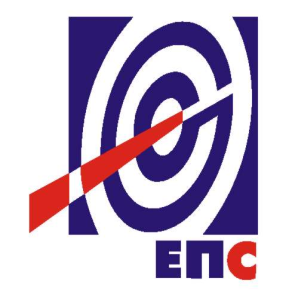 КОНКУРСНА ДОКУМЕНТАЦИЈАЈАВНА НАБАВКА УСЛУГА – ЗАКУП ШТАМПАНИХ МЕДИЈА СА НАЦИОНАЛНОМ ПОКРИВЕНОШЋУПРЕГОВАРАЧКИ ПОСТУПАК БЕЗ ОБЈАВЉИВАЊА ПОЗИВА ЗА ПОДНОШЕЊЕ ПОНУДА ЈН/1000/0434/2018К О М И С И Ј Аза спровођење ЈН/1000/0434/2018  формирана Решењем бр. 12.01.137064/3-18 од 28.03.2018. године(заведено у ЈП ЕПС број 12.01.137064/32-18 од 11.04. 2018. године)Београд, април 2018. годинеНа основу чл. 36. ст. 1. тач. 2) и 61. Закона о јавним набавкама („Сл. гласник РС” бр. 124/2012, 14/2015 и 68/2015), (у даљем тексту: Закон), чл. 5. Правилника о обавезним елементима конкурсне документације у поступцима јавних набавки и начину доказивања испуњености услова („Сл. гласник РС” бр. 86/15), Мишљења Управе за јавне набавке број 404-02-769/18 од 01.03.2018. године, Одлуке о покретању поступка јавне набавке број 12.01.137064/2-18 од 28.03.2018. године и Решења о образовању комисије број  12.01.137064/3-18 од 28.03.2018. године за јавну набавку Закуп штампаних медија са националном покривеношћуКОНКУРСНА ДОКУМЕНТАЦИЈАза подношење понуда у преговарачком поступку без објављивања позиваЈН/1000/0434/2018Садржај конкурсне документације:Укупан број страна документације: 59 ОПШТИ ПОДАЦИ О ЈАВНОЈ НАБАВЦИПОДАЦИ О ПРЕДМЕТУ ЈАВНЕ НАБАВКЕ2.1 Опис предмета јавне набавке, назив и ознака из општег речника  набавкеОпис предмета јавне набавке: Закуп штампаних медија са нaционалном покривеношћу.Назив из општег речника набавке: услуге кампање оглашавањаОзнака из Општег речника набавке: 79341400 - 0Детаљни подаци о предмету набавке наведени су у техничкој спецификацији (поглавље 3. Конкурсне документације)3. ВРСТА, ТЕХНИЧКЕ КАРАКТЕРИСТИКЕ, КВАЛИТЕТ, КОЛИЧИНА И ОПИС УСЛУГАПартија 1. Закуп огласног простора, комерцијалних и редакцијских страна у листу БлицКомуникациони циљеви:Континуирана и правовремена комуникација са заинтересованим јавностима у вези са новостима из компаније и темама од значаја за ЈП ЕПС и сектор енергетике, ради одржавања и унапређења односа ЈП ЕПС и циљних јавности, и унапређења имиџа компаније;Корпоративизација, односно унапређење пословања „Електропривреде Србије“ је једна од најважнијих тема са којима ће Сектор за односе с јавношћу комуницирати према екстерним јавностима. За креирање позитивног става јавности према овом процесу неопходно је да се јавности упознају са позитивним ефектима које доноси корпоративизација и да се разумеју процеси до сада непознати у електроенергетском сектору Србије;Потребно је наставити са едукацијом малих купаца и домаћинстава о неопходности енергетски ефикасног понашања и потрошње. Потрошња енергије у Србији је пет до шест пута већа по јединици бруто друштвеног производа у односу на развијене земље Европе. Зато је рационализација потрошње прва, најхитнија и најекономичнија мера за уравнотежење потреба са производним могућностима ЈП ЕПС;Промовисање друштвено-одговорног делања, добрих друштевних вредности и активности које компанија потврђује великим бројем донација здравству, просвети, науци, значајним културним пројектима, учешћем у бројним хуманитарним активностима, као и кроз инвестиције у заштиту животне средине.Понуђач се обавезује да уз понуду достави важећи ценовник.У случају настанка потребе за пружањем услуга које нису наведене у Обрасцу структуре цене, фактурисање ће се вршити на основу важећег ценовника.Понуђач је у обавези да, након потписивања уговора, одреди особу са којом ће Наручилац комуницирати око припреме текстова и реализације уговора. Садржај услуга закупа простора у штампаним медијима, динамика објављивања, позиција текстова, начин реализације, рок реализације: Садржај услуга: Закуп огласног  простора, комерцијалних и редакцијских страна у листу Блиц, ради објављивања огласа,  вести из компаније, текстова о мерама за повећање ефикасности целог енергетског система кроз унапређење производног и менаџерског процеса.Начин објављивања у листу БЛИЦ: на ¼, 1/3 , ½ стране, или одговарајући број стубичних милиметара, на основу достављеног налога за објављивање, током периода од годину дана од дана ступања уговора на снагу односно до реализације уговорених средстава.Начин реализације уговора: текстове ће припремати редакције у сарадњи са представницима Сектора за односе с јавношћу ЈП ЕПС. Коначни текст са пратећим материјалима (фотографије, графикони и сл.) доставља се 1 (словима: један) дан пре планираног објављивања. Уз текст се доставља одговарајући налог за објаву са свим подацима о огласу. Рок реализације: годину дана од дана ступања уговора на снагу или до реализације (утрошка) уговорених финансијских средстава.Партија 2. Закуп огласног простора, комерцијалних и редакцијских страна у листу АлоКомуникациони циљеви:Континуирана и правовремена комуникација са заинтересованим јавностима у вези са новостима из компаније и темама од значаја за ЈП ЕПС и сектор енергетике, ради одржавања и унапређења односа ЈП ЕПС и циљних јавности, и унапређења имиџа компаније;Корпоративизација, односно унапређење пословања  ЈП ЕПС, је једна од најважнијих тема са којима ће Сектор за односе с јавношћу комуницирати према екстерним јавностима. За креирање позитивног става јавности према овом процесу неопходно је да се јавности упознају са позитивним ефектима које доноси корпоративизација и да се разумеју процеси до сада непознати у електроенергетском сектору Србије;Потребно је наставити са едукацијом малих купаца и домаћинстава о неопходности енергетски ефикасног понашања и потрошње. Потрошња енергије у Србији је пет до шест пута већа по јединици бруто друштвеног производа у односу на развијене земље Европе. Зато је рационализација потрошње прва, најхитнија и најекономичнија мера за уравнотежење потреба са производним могућностима ЈП ЕПС;Промовисање друштвено-одговорног делања, добрих друштевних вредности и активности које компанија потврђује великим бројем донација здравству, просвети, науци, значајним културним пројектима, учешћем у бројним хуманитарним активностима, као и кроз инвестиције у заштиту животне средине.Понуђач се обавезује да уз понуду достави важећи ценовник.У случају настанка потребе за пружањем услуга које нису наведене у Обрасцу структуре цене, фактурисање ће се вршити на основу важећег ценовника.Понуђач је у обавези да, након потписивања уговора, одреди особу са којом ће Наручилац комуницирати око припреме текстова и реализације уговора. Садржај услуга закупа простора у штампаним медијима, динамика објављивања, позиција текстова, начин реализације, рок реализације: Садржај услуга: Закуп огласног  простора, комерцијалних и редакцијских страна у листу Ало, ради објављивања огласа, вести из компаније, текстова о мерама за повећање ефикасности целог енергетског система кроз унапређење производног и менаџерског процеса.Начин објављивања у листу АЛО: на ¼, 1/3 , ½ стране, или одговарајући број стубичних милиметара, на основу достављеног налога за објављивање, током периода од годину дана од дана ступања уговора на снагу односно до реализације уговорених средстава. Начин реализације уговора: текстове ће припремати редакције у сарадњи са представницима Сектора за односе с јавношћу ЈП ЕПС. Коначни текст са пратећим материјалима (фотографије, графикони и сл.) доставља се 1 (словима: један) дан пре планираног објављивања. Уз текст се доставља одговарајући налог за објаву са свим подацима о огласу. Рок реализације: 1 (словима: једна) година од дана ступања уговора на снагу или до реализације (утрошка) уговорених финансијских средстава.Партија 3. Закуп огласног простора, читуља, комерцијалних и редакцијских страна у листу Политика и у додатку Политика МагазинКомуникациони циљеви:Континуирана и правовремена комуникација са заинтересованим јавностима у вези са новостима из компаније и темама од значаја за ЈП ЕПС и сектор енергетике, ради одржавања и унапређења односа ЈП ЕПС и циљних јавности, и унапређења имиџа компаније;Корпоративизација, односно унапређење пословања „Електропривреде Србије“ је једна од најважнијих тема са којима ће ЕПС комуницирати према екстерним јавностима. За креирање позитивног става јавности према овом процесу неопходно је да се јавности упознају са позитивним ефектима које доноси корпоративизација и да се разумеју процеси до сада непознати у електроенергетском сектору Србије;Потребно је наставити са едукацијом малих купаца и домаћинстава о неопходности енергетски ефикасног понашања и потрошње. Потрошња енергије у Србији је пет до шест пута већа по јединици бруто друштвеног производа у односу на развијене земље Европе. Зато је рационализација потрошње прва, најхитнија и најекономичнија мера за уравнотежење потреба са производним могућностима ЈП ЕПС;Промовисање друштвено-одговорног делања, добрих друштевних вредности и активности које компанија потврђује великим бројем донација здравству, просвети, науци, значајним културним пројектима, учешћем у бројним хуманитарним активностима, као и кроз инвестиције у заштиту животне средине.Понуђач се обавезује да уз понуду достави важећи ценовник.У случају настанка потребе за пружањем услуга које нису наведене у Обрасцу структуре цене, фактурисање ће се вршити на основу важећег ценовника.Понуђач је у обавези да, након потписивања уговора, одреди особу са којом ће Наручилац комуницирати око припреме текстова и реализације уговора. Садржај услуга закупа  простора у  штампаним медијима, динамика објављивања, позиција текстова, начин реализације, рок реализације: Садржај услуга: Закуп огласног простора, читуља, комерцијалних и редакцијских страна у листу Политика и у додатку Политика Магазин, ради објављивања огласа, вести, чланака, колумни стручњака и читуља.Начин објављивања у листу Политика и у додатку Политика Магазин: на ¼, 1/3, ½ стране, или одговарајући број стубичних милиметара, на основу достављеног налога за објављивање, током периода од годину дана од дана ступања уговора на снагу односно до реализације уговорених средстава.Начин реализације уговора: текстове ће припремати редакције у сарадњи са представницима Сектора за односе с јавношћу ЈП ЕПС. Коначни текст са пратећим материјалима (фотографије, графикони и сл.) доставља Наручилац 1 (словима: један) дан пре планираног објављивања. Уз текст се доставља одговарајући налог за објаву са свим подацима о огласу.Рок реализације: годину дана од дана ступања уговора на снагу или до реализације (утрошка) уговорених финансијских средставаПартија 4. Закуп огласног простора, комерцијалних и редакцијских страна у листу КурирКомуникациони циљеви:Континуирана и правовремена комуникација са заинтересованим јавностима у вези са новостима из компаније и темама од значаја за ЈП ЕПС и сектор енергетике, ради одржавања и унапређења односа ЈП ЕПС и циљних јавности, и унапређења имиџа компаније;Корпоративизација, односно унапређење пословања „Електропривреде Србије“ је једна од најважнијих тема са којима ће ЕПС комуницирати према екстерним јавностима. За креирање позитивног става јавности према овом процесу неопходно је да се јавности упознају са позитивним ефектима које доноси корпоративизација и да се разумеју процеси до сада непознати у електроенергетском сектору Србије;Потребно је наставити са едукацијом малих купаца и домаћинстава о неопходности енергетски ефикасног понашања и потрошње. Потрошња енергије у Србији је пет до шест пута већа по јединици бруто друштвеног производа у односу на развијене земље Европе. Зато је рационализација потрошње прва, најхитнија и најекономичнија мера за уравнотежење потреба са производним могућностима ЈП ЕПС;Промовисање друштвено-одговорног делања, добрих друштевних вредности и активности које компанија потврђује великим бројем донација здравству, просвети, науци, значајним културним пројектима, учешћем у бројним хуманитарним активностима, као и кроз инвестиције у заштиту животне средине.Понуђач се обавезује да уз понуду достави важећи ценовник.У случају настанка потребе за пружањем услуга које нису наведене у Обрасцу структуре цене, фактурисање ће се вршити на основу важећег ценовника.Понуђач је у обавези да, након потписивања уговора, одреди особу са којом ће Наручилац комуницирати око припреме текстова и реализације уговора. Садржај услуга закупа  простора у  штампаним медијима, динамика објављивања, позиција текстова, начин реализације, рок реализације: Садржај услуга: Закуп огласног простора, комерцијалних и  редакцијских страна у листу Курир, ради објављивања огласа,  савета о енергетској ефикасности и вести из компаније.Начин објављивања у листу Курир: на ¼, 1/3, ½ стране, или одговарајући број стубичних милиметара, на основу достављеног налога за објављивање, током периода од годину дана од дана ступања уговора на снагу односно до реализације уговорених средстава.Начин реализације уговора: текстове ће припремати редакције у сарадњи са представницима Сектора за односе с јавношћу ЈП ЕПС. Коначни текст са пратећим материјалима (фотографије, графикони и сл.) доставља Наручилац 1 (словима: један) дан пре планираног објављивања. Уз текст се доставља одговарајући налог за објаву са свим подацима о огласу.Рок реализације: годину дана од дана ступања уговора на снагу или до реализације (утрошка) уговорених финансијских средставаПартија 5. Закуп огласног простора, комерцијалних и редакцијских страна у листу ИнформерКомуникациони циљеви:Континуирана и правовремена комуникација са заинтересованим јавностима у вези са новостима из компаније и темама од значаја за ЈП ЕПС и сектор енергетике, ради одржавања и унапређења односа ЈП ЕПС и циљних јавности, и унапређења имиџа компаније;Корпоративизација, односно унапређење пословања „Електропривреде Србије“ је једна од најважнијих тема са којима ће ЕПС комуницирати према екстерним јавностима. За креирање позитивног става јавности према овом процесу неопходно је да се јавности упознају са позитивним ефектима које доноси корпоративизација и да се разумеју процеси до сада непознати у електроенергетском сектору Србије;Потребно је наставити са едукацијом малих купаца и домаћинстава о неопходности енергетски ефикасног понашања и потрошње. Потрошња енергије у Србији је пет до шест пута већа по јединици бруто друштвеног производа у односу на развијене земље Европе. Зато је рационализација потрошње прва, најхитнија и најекономичнија мера за уравнотежење потреба са производним могућностима ЈП ЕПС;Промовисање друштвено-одговорног делања, добрих друштевних вредности и активности које компанија потврђује великим бројем донација здравству, просвети, науци, значајним културним пројектима, учешћем у бројним хуманитарним активностима, као и кроз инвестиције у заштиту животне средине.Понуђач се обавезује да уз понуду достави важећи ценовник.У случају настанка потребе за пружањем услуга које нису наведене у Обрасцу структуре цене, фактурисање ће се вршити на основу важећег ценовника.Понуђач је у обавези да, након потписивања уговора, одреди особу са којом ће Наручилац комуницирати око припреме текстова и реализације уговора. Садржај услуга закупа  простора у  штампаним медијима, динамика објављивања, позиција текстова, начин реализације, рок реализације: Садржај услуга: Закуп огласног простора, комерцијалних и редакцијских страна у листу Информер, ради објављивања огласа, савета о енергетској ефикасности и вести из компаније.Начин објављивања у листу Информер: на ¼, 1/3, ½ стране, или одговарајући број стубичних милиметара, на основу достављеног налога за објављивање, током периода од годину дана од дана ступања уговора на снагу односно до реализације уговорених средстава.Начин реализације уговора: текстове ће припремати редакције у сарадњи са представницима Сектора за односе с јавношћу ЈП ЕПС. Коначни текст са пратећим материјалима (фотографије, графикони и сл.) доставља Наручилац 1 (словима: један) дан пре планираног објављивања. Уз текст се доставља одговарајући налог за објаву са свим подацима о огласу.Рок реализације: годину дана од дана ступања уговора на снагу или до реализације (утрошка) уговорених финансијских средставаПартија 6. Закуп огласног простора, комерцијалних и редакцијских страна у листу Вечерње новостиКомуникациони циљеви:Континуирана и правовремена комуникација са заинтересованим јавностима у вези са новостима из компаније и темама од значаја за ЈП ЕПС и сектор енергетике, ради одржавања и унапређења односа ЈП ЕПС и циљних јавности, и унапређења имиџа компаније;Корпоративизација, односно унапређење пословања „Електропривреде Србије“ је једна од најважнијих тема са којима ће Сектор за односе с јавношћу комуницирати према екстерним јавностима. За креирање позитивног става јавности према овом процесу неопходно је да се јавности упознају са позитивним ефектима које доноси корпоративизација и да се разумеју процеси до сада непознати у електроенергетском сектору Србије;Потребно је наставити са едукацијом малих купаца и домаћинстава о неопходности енергетски ефикасног понашања и потрошње. Потрошња енергије у Србији је пет до шест пута већа по јединици бруто друштвеног производа у односу на развијене земље Европе. Зато је рационализација потрошње прва, најхитнија и најекономичнија мера за уравнотежење потреба са производним могућностима ЈП ЕПС;Промовисање друштвено-одговорног делања, добрих друштевних вредности и активности које компанија потврђује великим бројем донација здравству, просвети, науци, значајним културним пројектима, учешћем у бројним хуманитарним активностима, као и кроз инвестиције у заштиту животне средине.Понуђач се обавезује да уз понуду достави важећи ценовник.У случају настанка потребе за пружањем услуга које нису наведене у Обрасцу структуре цене, фактурисање ће се вршити на основу важећег ценовника.Понуђач је у обавези да, након потписивања уговора, одреди особу са којом ће Наручилац комуницирати око припреме текстова и реализације уговора. Садржај услуга закупа простора у штампаним медијима, динамика објављивања, позиција текстова, начин реализације, рок реализације: Садржај услуга: Закуп огласног  простора, комерцијалних и редакцијских страна у листу Вечерње новости, ради објављивања огласа,  вести из компаније, текстова о мерама за повећање ефикасности целог енергетског система кроз унапређење производног и менаџерског процеса.Начин објављивања у листу Вечерње новости: на ¼, 1/3 , ½ стране, или одговарајући број стубичних милиметара, на основу достављеног налога за објављивање, током периода од годину дана од дана ступања уговора на снагу односно до реализације уговорених средстава.Начин реализације уговора: текстове ће припремати редакције у сарадњи са представницима Сектора за односе с јавношћу ЈП ЕПС. Коначни текст са пратећим материјалима (фотографије, графикони и сл.) доставља се 1 (словима: један) дан пре планираног објављивања. Уз текст се доставља одговарајући налог за објаву са свим подацима о огласу. Рок реализације: годину дана од дана ступања уговора на снагу или до реализације (утрошка) уговорених финансијских средстава.Партија 7. Закуп огласног простора, комерцијалних и редакцијских страна у листу Српски телеграфКомуникациони циљеви:Континуирана и правовремена комуникација са заинтересованим јавностима у вези са новостима из компаније и темама од значаја за ЈП ЕПС и сектор енергетике, ради одржавања и унапређења односа ЈП ЕПС и циљних јавности, и унапређења имиџа компаније;Корпоративизација, односно унапређење пословања „Електропривреде Србије“ је једна од најважнијих тема са којима ће Сектор за односе с јавношћу комуницирати према екстерним јавностима. За креирање позитивног става јавности према овом процесу неопходно је да се јавности упознају са позитивним ефектима које доноси корпоративизација и да се разумеју процеси до сада непознати у електроенергетском сектору Србије;Потребно је наставити са едукацијом малих купаца и домаћинстава о неопходности енергетски ефикасног понашања и потрошње. Потрошња енергије у Србији је пет до шест пута већа по јединици бруто друштвеног производа у односу на развијене земље Европе. Зато је рационализација потрошње прва, најхитнија и најекономичнија мера за уравнотежење потреба са производним могућностима ЈП ЕПС;Промовисање друштвено-одговорног делања, добрих друштевних вредности и активности које компанија потврђује великим бројем донација здравству, просвети, науци, значајним културним пројектима, учешћем у бројним хуманитарним активностима, као и кроз инвестиције у заштиту животне средине.Понуђач се обавезује да уз понуду достави важећи ценовник.У случају настанка потребе за пружањем услуга које нису наведене у Обрасцу структуре цене, фактурисање ће се вршити на основу важећег ценовника.Понуђач је у обавези да, након потписивања уговора, одреди особу са којом ће Наручилац комуницирати око припреме текстова и реализације уговора. Садржај услуга закупа простора у штампаним медијима, динамика објављивања, позиција текстова, начин реализације, рок реализације: Садржај услуга: Закуп огласног  простора, комерцијалних и редакцијских страна у листу Српски телеграф, ради објављивања огласа,  вести из компаније, текстова о мерама за повећање ефикасности целог енергетског система кроз унапређење производног и менаџерског процеса.Начин објављивања у листу Српски телеграф: на ¼, 1/3 , ½ стране, или одговарајући број стубичних милиметара, на основу достављеног налога за објављивање, током периода од годину дана од дана ступања уговора на снагу односно до реализације уговорених средстава.Начин реализације уговора: текстове ће припремати редакције у сарадњи са представницима Сектора за односе с јавношћу ЈП ЕПС. Коначни текст са пратећим материјалима (фотографије, графикони и сл.) доставља се 1 (словима: један) дан пре планираног објављивања. Уз текст се доставља одговарајући налог за објаву са свим подацима о огласу. Рок реализације: годину дана од дана ступања уговора на снагу или до реализације (утрошка) уговорених финансијских средстава.УСЛОВИ ЗА УЧЕШЋЕ У ПОСТУПКУ ЈАВНЕ НАБАВКЕ ИЗ ЧЛ. 75. ЗАКОНА О ЈАВНИМ НАБАВКАМА И УПУТСТВО КАКО СЕ ДОКАЗУЈЕ ИСПУЊЕНОСТ ТИХ УСЛОВАПонуда понуђача који не докаже да испуњава наведене обавезне услове из тачака 1. до 4 овог обрасца, биће одбијена као неприхватљива.1. Докази о испуњености услова из члана 77. Закона могу се достављати у неовереним копијама. Наручилац може пре доношења одлуке о додели уговора, захтевати од Понуђача, чија је понуда на основу извештаја комисије за јавну набавку оцењена као најповољнија да достави на увид оригинал или оверену копију свих или појединих доказа.Ако понуђач у остављеном, примереном року који не може бити краћи од пет дана, не достави на увид оригинал или оверену копију тражених доказа, наручилац ће његову понуду одбити као неприхватљиву.2. Лице уписано у Регистар понуђача није дужно да приликом подношења понуде доказује испуњеност обавезних услова за учешће у поступку јавне набавке, односно Наручилац не може одбити као неприхватљиву, понуду зато што не садржи доказ одређен Законом или Конкурсном документацијом, ако је понуђач, навео у понуди интернет страницу на којој су тражени подаци јавно доступни. У том случају понуђач може, у Изјави (која мора бити потписана и оверена), да наведе да је уписан у Регистар понуђача. Уз наведену Изјаву, понуђач може да достави и фотокопију Решења о упису понуђача у Регистар понуђача.  На основу члана 79. став 5. Закона понуђач није дужан да доставља следеће доказе који су јавно доступни на интернет страницама надлежних органа, и то:1) извод из регистра надлежног органа:- извод из регистра АПР: www.apr.gov.rs2) докази из члана 75. став 1. тачка 1) ,2) и 4) Закона- регистар понуђача: www.apr.gov.rs3. Уколико је доказ о испуњености услова електронски документ, понуђач доставља копију електронског документа у писаном облику, у складу са законом којим се уређује електронски документ.4. Ако понуђач није могао да прибави тражена документа у року за подношење понуде, због тога што она до тренутка подношења понуде нису могла бити издата по прописима државе у којој понуђач има седиште и уколико уз понуду приложи одговарајући доказ за то, наручилац ће дозволити понуђачу да накнадно достави тражена документа у примереном року.5. Понуђач је дужан да без одлагања, а најкасније у року од пет дана од дана настанка промене у било којем од података које доказује, о тој промени писмено обавести наручиоца и да је документује на прописани начин.5. КРИТЕРИЈУМ ЗА ДОДЕЛУ УГОВОРАИзбор најповољније понуде ће се извршити применом критеријума „Најнижа понуђена цена“. Резервни критеријумУколико две или више понуда имају исту најнижу понуђену цену, као најповољнија понуда биће изабрана понуда оног понуђача који је понудио дужи рок важења понуде, који не може бити краћи од 60 (словима: шездесет) дана од дана отварања понуда.Уколико ни после примене резервних критеријума не буде могуће изабрати најповољнију понуду, уговор ће бити изабран путем жреба.Извлачење путем жреба наручилац ће извршити јавно, у присуству понуђача који имају исту најнижу понуђену цену. На посебним папирима који су исте величине и боје Наручилац ће исписати називе понуђача, те папире ставити у кутију, одакле ће председник Комисије извући само један папир. Понуђачу чији назив буде на извученом папиру биће додељен уговор  о јавној набавци.Наручилац ће сачинити и доставити записник о спроведеном извлачењу путем жреба.Записник о  извлачењу путем жреба потписују чланови комисије и присутни овлашћени представници понуђача, који преузимају примерак записника.Наручилац ће поштом или електронским путем доставити Записник о  извлачењу путем жреба понуђачима који нису присутни на извлачењу.6.  УПУТСТВО ПОНУЂАЧИМА КАКО ДА САЧИНЕ ПОНУДУКонкурсна документација садржи Упутство понуђачима како да сачине понуду и потребне податке о захтевима Наручиоца у погледу садржине понуде, као и услове под којима се спроводи поступак избора најповољније понуде у поступку јавне набавке.Понуђач мора да испуњава све услове одређене Законом (, и конкурсном документацијом. Понуда се припрема и доставља на основу позива, у складу са конкурсном документацијом, у супротном, понуда се одбија као неприхватљива. Језик на којем понуда мора бити састављенаНаручилац је припремио конкурсну документацију на српском језику и водиће поступак јавне набавке на српском језику. Понуда са свим прилозима мора бити сачињена на српском језику. Начин састављања и подношења понудеПонуђач је обавезан да сачини понуду тако што Понуђач уписује тражене податке у обрасце који су саставни део конкурсне документације и оверава је печатом и потписом законског заступника, другог заступника уписаног у регистар надлежног органа или лица овлашћеног од стране законског заступника уз доставу овлашћења у понуди. Доставља их заједно са осталим документима који представљају обавезну садржину понуде.Препоручује се да сви документи поднети у понуди  буду нумерисани и повезани у целину (јемствеником, траком и сл.), тако да се појединачни листови, односно прилози, не могу накнадно убацивати, одстрањивати или замењивати. Препоручује се да се нумерација поднете документације и образаца у понуди изврши на свакоj страни на којој има текста, исписивањем “1 од н“, „2 од н“ и тако све до „н од н“, с тим да „н“ представља укупан број страна понуде.Препоручује се да доказе који се достављају уз понуду, а због своје важности не смеју бити оштећени, означени бројем (банкарска гаранција, меница), стављају се у посебну фолију, а на фолији се видно означава редни број странице листа из понуде. Фолија се мора залепити при врху како би се докази, који се због своје важности не смеју оштетити, заштитили.Понуђач подноси понуду у затвореној коверти или кутији, тако да се при отварању може проверити да ли је затворена, као и када, на адресу: Јавно предузеће „Електропривреда Србије“, 11000 Београд, Србија, адреса: Балканска 13, ПАК 103925 писарница - са назнаком: „Понуда за јавну набавку - „Закуп штампаних медија са националном покривеношћу, Партија ___, ЈН бр. ЈН/1000/0434/2018,  - НЕ ОТВАРАТИ“. На полеђини коверте обавезно се уписује тачан назив и адреса понуђача, телефон и факс понуђача, као и име и презиме овлашћеног лица за контакт.Уколико је неопходно да понуђач исправи грешке које је направио приликом састављања понуде и попуњавања образаца из конкурсне документације, дужан је да поред такве исправке стави потпис особе или особа које су потписале образац понуде и печат понуђача.  Обавезна садржина понудеСадржину понуде, поред Обрасца понуде, чине и сви остали докази о испуњености услова из чл. 75. Закона, предвиђени чл. 77. Закона, који су наведени у конкурсној документацији, као и сви тражени прилози и изјаве (попуњени, потписани и печатом оверени) на начин предвиђен следећим ставом ове тачке:Образац понуде Структура цене Образац трошкова припреме понуде , ако понуђач захтева надокнаду трошкова у складу са чл. 88 ЗаконаИзјава о независној понуди Изјава у складу са чланом 75. став 2. Закона Овлашћење из тачке 6.2 Конкурсне документацијеОбрасци, изјаве и докази одређене тачком 6.9 или 6.10 овог упутства у случају да понуђач подноси понуду са подизвођачем или заједничку понуду подноси група понуђачаПотписан и печатом оверен образац „Модел уговора“ (пожељно је да буде попуњен)Докази о испуњености услова из чл. 75. Закона у складу са чланом 77. Закон и Одељком 4. конкурсне документацијеТехничка спецификацијаВажећи ценовник огласног простора (оверен печатом и потписом)Пожељно  је да сви обрасци и документи који чине обавезну садржину понуде буду сложени према наведеном редоследуНаручилац ће одбити као неприхватљиве све понуде које не испуњавају услове из позива за подношење понуда и конкурсне документације.Наручилац ће одбити као неприхватљиву понуду понуђача, за коју се у поступку стручне оцене понуда утврди да докази који су саставни део понуде садрже неистините податке. Подношење и отварање понудаБлаговременим се сматрају понуде које су примљене, у складу са Позивом за подношење понуда, објављеним на Порталу јавних набавки, без обзира на начин на који су послате.Ако је понуда поднета по истеку рока за подношење понуда одређеног у позиву, сматраће се неблаговременом, а Наручилац ће по окончању поступка отварања понуда, овакву понуду вратити неотворену понуђачу, са назнаком да је поднета неблаговремено.Комисија за јавне набавке ће благовремено поднете понуде јавно отворити дана наведеном у Позиву за подношење понуда у просторијама ЈП ЕПС, ул. Балканска 13, Београд.Представници понуђача који учествују у поступку јавног отварања понуда, морају да пре почетка поступка јавног отварања доставе Комисији за јавне набавке писано овлашћење за учествовање у овом поступку, (пожељно је да буде издато на меморандуму понуђача), заведено и оверено печатом и потписом законског заступника понуђача или другог заступника уписаног у регистар надлежног органа или лица овлашћеног од стране законског заступника уз доставу овлашћења у понуди.Комисија за јавну набавку води записник о отварању понуда у који се уносе подаци у складу са Законом.Записник о отварању понуда потписују чланови комисије и присутни овлашћени представници понуђача, који преузимају примерак записника.Наручилац ће у року од 3 (словима: три) дана од дана окончања поступка отварања понуда поштом или електронским путем доставити записник о отварању понуда понуђачима који нису учествовали у поступку отварања понуда.Eлементи уговора о којима ће се преговарати и начин преговарањаЕлемент уговора о јавној набавци услуга  о којем ће се преговарати је „цена“.Одмах по спроведеном поступку отварања понуда спровешће се поступак преговарања. На самом почетку поступка преговарања овлашћени представник понуђача, предаје Комисији за јавну набавку писано овлашћење понуђача, којим се овлашћују да може преговарати о елементима који су предмет преговарања, издато на меморандуму понуђача, заведено и оверено печатом и потписом овлашћеног лица за заступање понуђача.Само преговарање ће се спровести на следећи начин: Комисија и овлашћени представник понуђача, у унапред заказано време, након поступка отварања понуда, приступају поступку преговарања. О поступку преговарања води се Записник о преговарању.Поступак преговарања ће се обавити у два круга. У првом кругу, овлашћени представник понуђаћа ће бити позван да се изјасни о цени. Та цена се уписује у Записник о преговарањеу као цена након првог круга преговарања.Потом се отвара други круг преговарања, у коме се овлашћени понуђач поново позива да се изјасни о цени. Цена након другог круга преговарања се сматра коначном ценом и уписује се, такође, у Записник о преговарању. У поступку преговарања не може се понудити виша цена од цене исказане у достављеној понуди. Вредновање понуде за понуђача који је доставио прихватљиву понуду, а не учествује у поступку преговарања, извршиће се на основу понуђене цене из достављене писане понуде – Обрасца понуде. У току преговарачког поступка, у току времена за изјашњавање, представнику понуђача је дозвољено коришћење телефона и излазак из просторије у којој се обавља преговарање.Елемент преговарања ће бити: -	Укупно понуђена ценаЕлемент уговора о којем ће се преговарати је укупна понуђена цена  а преговарање ће се обавити у 2 (словима: два) круга, на дан отварања понуда, одмах након отварања понуда,  и то тако да ће понуђач у затвореној коверти понудити цену за први круг (понуђач ће пре почетка преговарања добити бланко одштампан Образац 2. -  Образац структуре цене који ће попунити и потписати – потребно је да на преговарању буде присутан законски заступник или лице овлашћено да учествује у преговарању и да потпише Образац структуре цене),а затим, на исти начин ће понудити цену и за други круг преговарања. На основу коначно понуђене цене ће се донети Одлука о додели уговора/ Обустави поступка..Између два круга преговарања оставиће се максимум 15 минута паузе како би понуђач, уз могућност коришћења сопствених електронских уређаја и уређаја за комуникацију (мобилни телефон, лаптоп и сл.) формирао цену коју ће понудити у другом кругу преговарања.Цена о којој се преговара је УКУПНА ЦЕНА динара без ПДВ из Обрасца понуде.Током преговарања водиће се Записник о преговарању.Оцена понуде за понуђача који не учествује у поступку преговарања (не присуствују преговарању или представници понуђача немају овлашћење да учествују у преговарању), извршиће се на основу понуђене цене из достављене писане понуде – Обрасца понуде.Пре почетка поступка преговарања овлашћени представник понуђача, предаје Комисији за јавну набавку писано овлашћење понуђача, којим се овлашћује да учествује у преговарању о елементу који је предмет преговарања у поступку ЈН 1000/0434/2018 и потпише Образац структуре цене,  заведено и оверено печатом и потписом законског заступника понуђача или другог заступника уписаног у регистар надлежног органа или лица овлашћеног од стране законског заступника уз доставу овлашћења у понуди.У првом кругу преговарања понуђена цена не може бити виша од понуђене цене која је констатована у записнику о отварању, нити у другом кругу преговарања понуђена цена може бити виша од понуђене цене у првом кругу. На основу коначно понуђене цене комисија за јавну набавку ће сачинити извештај о стручној оцени понуда.Након завршетка поступка преговарања, на основу коначно понуђене цене понуђачи су у обавези да у складу са записником о преговарању, на Обрасцу 1. - Образац структуре цене из конкурсне документације попуне ревидирану понуду, потпишу је и овере печатом.Наручилац је дужан да у преговарачком поступку обезбеди да уговорена цена не буде већа од упоредиве тржишне цене и да са дужном пажњом проверава квалитет предмета набавке. Начин подношења понудеПонуђач може поднети само једну понуду.Понуду може поднети понуђач самостално. Измена, допуна и опозив понудеУ року за подношење понуде понуђач може да измени или допуни већ поднету понуду писаним путем, на адресу Наручиоца, са назнаком „ИЗМЕНА – ДОПУНА - Понуде за јавну набавку - „Закуп штампаних медија са националном покривеношћу, Партија ____ ЈН бр. ЈН/1000/0434/2018 – НЕ ОТВАРАТИ“.У случају измене или допуне достављене понуде, Наручилац ће приликом стручне оцене понуде узети у обзир измене и допуне само ако су извршене у целини и према обрасцу на који се, у већ достављеној понуди, измена или допуна односи.У року за подношење понуде понуђач може да опозове поднету понуду писаним путем, на адресу Наручиоца, са назнаком „ОПОЗИВ - Понуде за јавну набавку - „Закуп штампаних медија са националном покривеношћу, Партија ____, ЈН бр ЈН/1000/0434/2018 – НЕ ОТВАРАТИ“.У случају опозива поднете понуде пре истека рока за подношење понуда, Наручилац такву понуду неће отварати, већ ће је неотворену вратити понуђачу.     ПартијеНабавка је обликована у седам партија : Партија 1 –  Закуп огласног простора, комерцијалних и редакцијских страна у листу Блиц Партија 2 –  Закуп огласног простора, комерцијалних и редакцијских страна у листу Ало Партија 3 – Закуп огласног простора, читуља, комерцијалних и редакцијских страна у листу Политика и у додатку Политика Магазин Партија 4 –  Закуп огласног простора, комерцијалних и редакцијских страна у листу Курир Партија 5 –  Закуп огласног простора, комерцијалних и редакцијских страна у листу Информер Партија 6 –  Закуп огласног простора, комерцијалних и редакцијских страна у листу Вечерње новости Партија 7 –  Закуп огласног простора, комерцијалних и редакцијских страна у листу Српски телеграф     Понуда са варијантамаПонуда са варијантама није дозвољена.Понуђена ценаЦена се исказује у динарима, без пореза на додату вредност.У случају да у достављеној понуди није назначено да ли је понуђена цена са или без пореза на додату вредност, сматраће се сагласно Закону, да је иста без пореза на додату вредност. Јединичне цене и укупно понуђена цена морају бити изражене са две децимале у складу са правилом заокруживања бројева. У случају рачунске грешке меродавна ће бити јединична цена.Понуда која је изражена у две валуте, сматраће се неприхватљивом.Понуђена цена укључује све трошкове везане за реализацију предметне услуге.Ако је у понуди исказана неуобичајено ниска цена, Наручилац ће поступити у складу са чланом 92. Закона.Корекција ценеЦена је фиксна за цео уговорени период. Рок извршења услугаПонуђач се обавезује да пружа услуге односно припрема и објављује огласе односно текстове на основу појединачних налога за објаву током периода од 1 (словима: једне) године од дана ступања уговора на снагу или до реализације (утрошка) уговорених финансијских средстава. Текстове ће припремати редакције у сарадњи са представницима Сектора за односе с јавношћу ЈП ЕПС. Коначни текст са пратећим материјалима (фотографије, графикони и сл.) доставља Наручилац 1 (словима: један) дан пре планираног објављивања. Уз текст се доставља одговарајући налог за објаву са свим подацима о огласу.Начин и услови плаћањаНаручилац се обавезује да Понуђачу плати извршене услуге сукцесивно са припадајућим порезом на додату вредност, у року до 45 (словима: четрдесетпет) дана од пријема исправног рачуна. У прилогу рачуна понуђач доставља Налог за објаву огласа и исечак из новина објављеног огласа . Рачун мора бити достављен на адресу Наручиоца: Јавно предузеће „Електропривреда Србије“ Београд, Улица царице Милице 2, са обавезним прилозима, са читко написаним именом и презименом и потписом овлашћеног лица Понуђача.У испостављеном рачуну, изабрани понуђач је дужан да се придржава тачно дефинисаних назива из конкурсне документације и прихваћене понуде (из Обрасца структуре цене). Рачуни који не одговарају наведеним тачним називима, ће се сматрати неисправним. Уколико, због коришћења различитих шифарника и софтверских решења није могуће у самом рачуну навести горе наведени тачан назив, изабрани понуђач је обавезан да уз рачун достави прилог са упоредним прегледом назива из рачуна са захтеваним називима из конкурсне документације и прихваћене понуде.Након реализације уговора у потпуности, потписује се Записника о извршеној услузи (без примедби), потписан од стране овлашћених представника Наручиоца и Понуђача, у коме се наводе сви огласи објављени по том уговору. Записник је саставни део ове конкурсне документације.Рок важења понудеПонуда мора да важи најмање 60 (словима: шездесет) дана од дана отварања понуда. У случају да понуђач наведе краћи рок важења понуде, понуда ће бити одбијена, као неприхватљива. Начин означавања поверљивих података у понудиПредметна набавка не садржи поверљиве информације које наручилац ставља на располагање.Поштовање обавеза које произлазе из прописа о заштити на раду и других прописаПонуђач је дужан да при састављању понуде изричито наведе да је поштовао обавезе које произлазе из важећих прописа о заштити на раду, запошљавању и условима рада, заштити животне средине, као и да нема забрану обављања делатности која је на снази у време подношења понуде.Начело заштите животне средине и обезбеђивања енергетске ефикасностиНаручилац је дужан да набавља услуге која не загађују, односно који минимално утичу на животну средину, односно који обезбеђују адекватно смањење потрошње енергије – енергетску ефикасност.Додатне информације и објашњењаЗаинтерсовано лице може, у писаном облику, тражити од Наручиоца додатне информације или појашњења у вези са припремањем понуде, при чему може да укаже Наручиоцу и на евентуално уочене недостатке и неправилности у конкурсној документацији, најкасније пет дана пре истека рока за подношење понуде, на адресу Наручиоца, са назнаком: „ОБЈАШЊЕЊА – позив за јавну набавку број ЈН/1000/0434/2018“ или електронским путем на е-mail адресу: marina.markovic@eps.rs. Захтев за појашњење примљен после наведеног времена или током викенда/нерадног дана биће евидентиран као примљен првог следећег радног дана.Наручилац ће у року од три дана по пријему захтева објавити Одговор на захтев на Порталу јавних набавки и својој интернет страници.Тражење додатних информација и појашњења телефоном није дозвољено.Ако је документ из поступка јавне набавке достављен од стране наручиоца или понуђача путем електронске поште или факсом, страна која је извршила достављање дужна је да од друге стране захтева да на исти начин потврди пријем тог документа, што је друга страна дужна и да учини када је то неопходно као доказ да је извршено достављање.Ако наручилац у року предвиђеном за подношење понуда измени или допуни конкурсну документацију, дужан је да без одлагања измене или допуне објави на Порталу јавних набавки и на својој интернет страници.Ако наручилац измени или допуни конкурсну документацију осам или мање дана пре истека рока за подношење понуда, наручилац је дужан да продужи рок за подношење понуда и објави обавештење о продужењу рока за подношење понуда.По истеку рока предвиђеног за подношење понуда наручилац не може да мења нити да допуњује конкурсну документацију.Комуникација у поступку јавне набавке се врши на начин предвиђен чланом 20. Закона.У зависности од изабраног вида комуникације, Наручилац ће поступати у складу са 13. начелним ставом који је Републичка комисија за заштиту права у поступцима јавних набавки заузела на 3. Општој седници, 14.04.2014. године (објављеним на интернет страници www.кjn.gov.rs).Трошкови понудеТрошкове припреме и подношења понуде сноси искључиво понуђач и не може тражити од наручиоца накнаду трошкова.Понуђач може да у оквиру понуде достави укупан износ и структуру трошкова припремања понуде тако што попуњава, потписује и оверава печатом Образац трошкова припреме понуде.Ако је поступак јавне набавке обустављен из разлога који су на страни Наручиоца, Наручилац је дужан да понуђачу надокнади трошкове и трошкове прибављања средства обезбеђења, под условом да је понуђач тражио накнаду тих трошкова у својој понуди.Додатна објашњења, контрола и допуштене исправкеНаручилац може да захтева од понуђача додатна објашњења која ће му помоћи при прегледу, вредновању и упоређивању понуда, а може да врши и контролу (увид) код понуђача, односно његовог подизвођача.Уколико је потребно вршити додатна објашњења, наручилац ће понуђачу оставити примерени рок да поступи по позиву Наручиоца, односно да омогући Наручиоцу контролу (увид) код понуђача, као и код његовог подизвођача.Наручилац може, уз сагласност понуђача, да изврши исправке рачунских грешака уочених приликом разматрања понуде по окончаном поступку отварања понуда.У случају разлике између јединичне цене и укупне цене, меродавна је јединична цена. Ако се понуђач не сагласи са исправком рачунских грешака, Наручилац ће његову понуду одбити као неприхватљиву.Разлози за одбијање понуде Понуда ће бити одбијена ако:је неблаговремена, неприхватљива или неодговарајућа;ако се понуђач не сагласи са исправком рачунских грешака;ако има битне недостатке сходно члану 106. ЗаконаРок за доношење Одлуке о додели уговора/обуставиНаручилац ће одлуку о додели уговора/обустави поступка донети у року од максимално 25 (словима: двадесетпет) дана од дана јавног отварања понуда.Одлуку о додели уговора/обустави поступка  Наручилац ће објавити на Порталу јавних набавки и на својој интернет страници у року од 3 (словима: три) дана од дана доношења.Наручилац ће донети одлуку о обустави поступка јавне набавке у складу са чланом 109. Закона.Негативне референцеНаручилац може одбити понуду уколико поседује доказ да је понуђач у претходне три године пре објављивања позива за подношење понуда, у поступку јавне набавке:поступао супротно забрани из чл. 23. и 25. Закона;учинио повреду конкуренције;доставио неистините податке у понуди или без оправданих разлога одбио да закључи уговор о јавној набавци, након што му је уговор додељен;одбио да достави доказе и средства обезбеђења на шта се у понуди обавезао.Наручилац може одбити понуду уколико поседује доказ који потврђује да понуђач није испуњавао своје обавезе по раније закљученим уговорима о јавним набавкама који су се односили на исти предмет набавке, за период од претходне три године пре објављивања позива за подношење понуда. Доказ наведеног може бити:правоснажна судска одлука или коначна одлука другог надлежног органа;исправа о реализованом средству обезбеђења испуњења обавеза у поступку јавне набавке или испуњења уговорних обавеза;исправа о наплаћеној уговорној казни;рекламације потрошача, односно корисника, ако нису отклоњене у уговореном року;изјава о раскиду уговора због неиспуњења битних елемената уговора дата на начин и под условима предвиђеним законом којим се уређују облигациони односи;доказ о ангажовању на извршењу уговора о јавној набавци лица која нису означена у понуди као подизвођачи, односно чланови групе понуђача;други одговарајући доказ примерен предмету јавне набавке који се односи на испуњење обавеза у ранијим поступцима јавне набавке или по раније закљученим уговорима о јавним набавкама.Наручилац може одбити понуду ако поседује доказ из става 3. тачка 1) члана 82. Закона, који се односи на поступак који је спровео или уговор који је закључио и други наручилац ако је предмет јавне набавке истоврсан. Наручилац ће поступити на наведене начине и у случају заједничке понуде групе понуђача уколико утврди да постоје напред наведени докази за једног или више чланова групе понуђача. Увид у документацијуПонуђач има право да изврши увид у документацију о спроведеном поступку јавне набавке после доношења одлуке о додели уговора, односно одлуке о обустави поступка о чему може поднети писмени захтев Наручиоцу.Наручилац је дужан да лицу из става 1. омогући увид у документацију и копирање документације из поступка о трошку подносиоца захтева, у року од два дана од дана пријема писаног захтева, уз обавезу да заштити податке у складу са чл.14. Закона.Заштита права понуђачаОбавештење о роковима и начину подношења захтева за заштиту права, са детаљним упутством о садржини потпуног захтева за заштиту права у складу са чланом 151. став 1. тач. 1)–7) Закона, као и износом таксе из члана 156. став 1. тач. 1)–3) Закона и детаљним упутством о потврди из члана 151. став 1. тачка 6) Закона којом се потврђује да је уплата таксе извршена, а која се прилаже уз захтев за заштиту права приликом подношења захтева наручиоцу, како би се захтев сматрао потпуним:Рокови и начин подношења захтева за заштиту права:Захтев за заштиту права подноси се лично или путем поште на адресу: ЈП „Електропривреда Србије“ Београд, адреса Балканска 13, Београд, са назнаком Захтев за заштиту права за ЈН услуга „Закуп штампаних медија са националном покривеношћу, Партија ___, ЈН бр. ЈН/1000/0434/2018, а копија се истовремено доставља Републичкој комисији.Захтев за заштиту права се може доставити и путем електронске поште на e-mail: marina.markovic@eps.rs.Захтев за заштиту права може се поднети у току целог поступка јавне набавке, против сваке радње наручиоца, осим ако овим законом није другачије одређено.Захтев за заштиту права којим се оспорава врста поступка, садржина позива за подношење понуда или конкурсне документације сматраће се благовременим ако је примљен од стране наручиоца најкасније  7 (словима: седам) дана пре истека рока за подношење понуда, без обзира на начин достављања и уколико је подносилац захтева у складу са чланом 63. став 2. овог закона указао наручиоцу на евентуалне недостатке и неправилности, а наручилац исте није отклонио. Захтев за заштиту права којим се оспоравају радње које наручилац предузме пре истека рока за подношење понуда, а након истека рока из става 3. ове тачке, сматраће се благовременим уколико је поднет најкасније до истека рока за подношење понуда. После доношења одлуке о додели уговора  и одлуке о обустави поступка, рок за подношење захтева за заштиту права је 10 (словима: десет) дана од дана објављивања одлуке на Порталу јавних набавки. Захтев за заштиту права не задржава даље активности наручиоца у поступку јавне набавке у складу са одредбама члана 150. Закона. Наручилац објављује обавештење о поднетом захтеву за заштиту права на Порталу јавних набавки и на својој интернет страници најкасније у року од два дана од дана пријема захтева за заштиту права. Наручилац може да одлучи да заустави даље активности у случају подношења захтева за заштиту права, при чему је тад дужан да у обавештењу о поднетом захтеву за заштиту права наведе да зауставља даље активности у поступку јавне набавке. Детаљно упутство о садржини потпуног захтева за заштиту права у складу са чланом   151. став 1. тач. 1) – 7) Закона:Захтев за заштиту права садржи:1) назив и адресу подносиоца захтева и лице за контакт2) назив и адресу наручиоца3) податке о јавној набавци која је предмет захтева, односно о одлуци наручиоца4) повреде прописа којима се уређује поступак јавне набавке5) чињенице и доказе којима се повреде доказују6) потврду о уплати таксе из члана 156. Закона7) потпис подносиоца.Ако поднети захтев за заштиту права не садржи све обавезне елементе   наручилац ће такав захтев одбацити закључком. Закључак   наручилац доставља подносиоцу захтева и Републичкој комисији у року од три дана од дана доношења. Против закључка наручиоца подносилац захтева може у року од три дана од дана пријема закључка поднети жалбу Републичкој комисији, док копију жалбе истовремено доставља наручиоцу. Износ таксе из члана 156. став 1. тач. 1)- 3) Закона:Подносилац захтева за заштиту права дужан је да на рачун буџета Републике Србије (број рачуна: 840-30678845-06, шифра плаћања 153 или 253, позив на број ______________, сврха: ЗЗП, ЈП ЕПС, Улица царице Милице 2, Београд, бр. ЈН/1000/0434/2018, Партија ___,  прималац уплате: буџет Републике Србије) уплати таксу од: __________________. Свака странка у поступку сноси трошкове које проузрокује својим радњама.Ако је захтев за заштиту права основан, наручилац мора подносиоцу захтева за заштиту права на писани захтев надокнадити трошкове настале по основу заштите права.Ако захтев за заштиту права није основан, подносилац захтева за заштиту права мора наручиоцу на писани захтев надокнадити трошкове настале по основу заштите права.Ако је захтев за заштиту права делимично усвојен, Републичка комисија одлучује да ли ће свака странка сносити своје трошкове или ће трошкови бити подељени сразмерно усвојеном захтеву за заштиту права.Странке у захтеву морају прецизно да наведу трошкове за које траже накнаду.Накнаду трошкова могуће је тражити до доношења одлуке наручиоца, односно Републичке комисије о поднетом захтеву за заштиту права.О трошковима одлучује Републичка комисија. Одлука Републичке комисије је извршни наслов.Детаљно упутство о потврди из члана 151. став 1. тачка 6) ЗаконаПотврда којом се потврђује да је уплата таксе извршена, а која се прилаже уз захтев за заштиту права приликом подношења захтева наручиоцу, како би се захтев сматрао потпуним.Чланом 151. Закона („Службени  гласник РС“, број 124/12, 14/15 и 68/15) је прописано да захтев за заштиту права мора да садржи, између осталог, и потврду о уплати таксе из члана 156. Закона.Подносилац захтева за заштиту права је дужан да на одређени рачун буџета Републике Србије уплати таксу у износу прописаном чланом 156. Закона.Као доказ о уплати таксе, у смислу члана 151. став 1. тачка 6) Закона, прихватиће се:1. Потврда о извршеној уплати таксе из члана 156. Закона која садржи следеће елементе:(1) да буде издата од стране банке и да садржи печат банке;(2) да представља доказ о извршеној уплати таксе, што значи да потврда мора да садржи податак да је налог за уплату таксе, односно налог за пренос средстава реализован, као и датум извршења налога. Републичка комисија може да изврши увид у одговарајући извод евиденционог рачуна достављеног од стране Министарства финансија – Управе за трезор и на тај начин додатно провери чињеницу да ли је налог за пренос реализован.(3) износ таксе из члана 156. Закона чија се уплата врши;(4) број рачуна: 840-30678845-06;(5) шифру плаћања: 153 или 253;(6) позив на број: подаци о броју или ознаци јавне набавке поводом које се подноси захтев за заштиту права;(7) сврха: ЗЗП; назив наручиоца; број или ознака јавне набавке поводом које се подноси захтев за заштиту права;(8) корисник: буџет Републике Србије;(9) назив уплатиоца, односно назив подносиоца захтева за заштиту права за којег је извршена уплата таксе;(10) потпис овлашћеног лица банке.2. Налог за уплату, први примерак, оверен потписом овлашћеног лица и печатом банке или поште, који садржи и све друге елементе из потврде о извршеној уплати таксе наведене под тачком 1.3. Потврда издата од стране Републике Србије, Министарства финансија, Управе за трезор, потписана и оверена печатом, која садржи све елементе из потврде о извршеној уплати таксе из тачке 1, осим оних наведених под (1) и (10), за подносиоце захтева за заштиту права који имају отворен рачун у оквиру припадајућег консолидованог рачуна трезора, а који се води у Управи за трезор (корисници буџетских средстава, корисници средстава организација за обавезно социјално осигурање и други корисници јавних средстава);4. Потврда издата од стране Народне банке Србије, која садржи све елементе из потврде о извршеној уплати таксе из тачке 1, за подносиоце захтева за заштиту права (банке и други субјекти) који имају отворен рачун код Народне банке Србије у складу са законом и другим прописом.Примерак правилно попуњеног налога за пренос и примерак правилно попуњеног налога за уплату могу се видети на сајту Републичке комисије за заштиту права у поступцима јавних набавки http://www.kjn.gov.rs/ci/uputstvo-o-uplati-republicke-administrativne-takse.htmlи http://www.kjn.gov.rs/download/Taksa-popunjeni-nalozi-ci.pdfЗакључивање и ступање на снагу уговораНаручилац ће доставити уговор о јавној набавци понуђачу којем је додељен уговор у року од 8 (словима: осам) дана од протека рока за подношење захтева за заштиту права.Ако понуђач којем је додељен уговор одбије да потпише уговор или уговор не потпише у року од 5 (словима: пет) дана, Наручилац може закључити са првим следећим најповољнијим понуђачем.Уколико у року за подношење понуда пристигне само једна понуда и та понуда буде прихватљива, наручилац ће сходно члану 112. став 2. тачка 5) Закона закључити уговор са понуђачем и пре истека рока за подношење захтева за заштиту права. Измене током трајања уговораНаручилац може након закључења уговора о јавној набавци без спровођења поступка јавне набавке повећати обим предмета набавке до лимита прописаног чланом 115. став 1. Закона.7  ОБРАСЦИОБРАЗАЦ 1.ОБРАЗАЦ ПОНУДЕЗА ПАРТИЈУ _______Понуда бр._________ од _______________ за  јавну набавку услуге - „Закуп штампаних медија са националном покривеношћу, ЈН/1000/0434/2018,  у преговарачком поступку без објављивања позива за подношење понуда1)ОПШТИ ПОДАЦИ О ПОНУЂАЧУПонуду подносимо: самостално. 2) ЦЕНА И КОМЕРЦИЈАЛНИ УСЛОВИ ПОНУДЕКОМЕРЦИЈАЛНИ УСЛОВИ               Датум 				                                      Понуђач________________________                  М.П.	              _____________________                                      Напомене:-  Понуђач је обавезан да у обрасцу понуде попуни све комерцијалне услове (сва празна поља).- Уколико понуђачи подносе заједничку понуду, група понуђача може да овласти једног понуђача из групе понуђача који ће попунити, потписати и печатом оверити образац понуде или да образац понуде потпишу и печатом овере сви понуђачи из групе понуђача (у том смислу овај образац треба прилагодити већем броју потписникаОБРАЗАЦ 2.ОБРАЗАЦ СТРУКУТРЕ ЦЕНЕПартија 1.„Закуп штампаних медија са националном покривеношћу, Закуп огласног простора, комерцијалних и редакцијских страна у листу Блиц“Напомена: Добијена УКУПНО ПОНУЂЕНА ЦЕНА без ПДВ ће се користити при стручој оцени понуда и рангирању истих.Укупно понуђена цена је упоредна вредност. Уговор за предметну јавну набавку се закључује на износ процењене вредности.Упутство за попуњавање Обрасца структуре ценеПонуђач треба да попуни образац структуре цене на следећи начин:у колону 5. уписати колико износи јединична цена без ПДВ за извршену услугу;у колону 6. уписати колико износи јединична цена са ПДВ за извршену услугу;у ред бр. I – уписује се укупно понуђена цена за све позиције  без ПДВ (збир колоне бр. 5)у ред бр. II – уписује се укупан износ ПДВ у ред бр. III – уписује се укупно понуђена цена са ПДВ (ред бр. I + ред.бр. II)на место предвиђено за место и датум уписује се место и датум попуњавања обрасца структуре цене.на  место предвиђено за печат и потпис понуђач печатом оверава и потписује образац структуре цене.ОБРАЗАЦ 2.ОБРАЗАЦ СТРУКТУРЕ ЦЕНЕПартија 2. „Закуп штампаних медија са националном покривеношћу, Закуп огласног простора, комерцијалних и редакцијских страна у листу Ало“Напомена: Добијена УКУПНО ПОНУЂЕНА ЦЕНА без ПДВ ће се користити при стручој оцени понуда и рангирању истих.Укупно понуђена цена је упоредна вредност. Уговор за предметну јавну набавку се закључује на износ процењене вредности.Напомена:-Уколико група понуђача подноси заједничку понуду овај образац потписује и оверава Носилац посла.- Уколико понуђач подноси понуду са подизвођачем овај образац потписује и оверава печатом понуђач. Упутство за попуњавање Обрасца структуре ценеПонуђач треба да попуни образац структуре цене на следећи начин:у колону 5. уписати колико износи јединична цена без ПДВ за извршену услугу;у колону 6. уписати колико износи јединична цена са ПДВ за извршену услугу;у ред бр. I – уписује се укупно понуђена цена за све позиције  без ПДВ (збир колоне бр. 5)у ред бр. II – уписује се укупан износ ПДВ у ред бр. III – уписује се укупно понуђена цена са ПДВ (ред бр. I + ред.бр. II)на место предвиђено за место и датум уписује се место и датум попуњавања обрасца структуре цене.на  место предвиђено за печат и потпис понуђач печатом оверава и потписује образац структуре цене.ОБРАЗАЦ 2.ОБРАЗАЦ СТРУКУТРЕ ЦЕНЕПартија 3.„Закуп штампаних медија са националном покривеношћу, Закуп огласног простора, читуља, комерцијалних и редакцијских страна у листу Политикаи у додатку Политика Магазин“Напомена: Добијена УКУПНО ПОНУЂЕНА ЦЕНА без ПДВ ће се користити при стручој оцени понуда и рангирању истих.Укупно понуђена цена је упоредна вредност. Уговор за предметну јавну набавку се закључује на износ процењене вредности.Упутство за попуњавање Обрасца структуре ценеПонуђач треба да попуни образац структуре цене на следећи начин:у колону 5. уписати колико износи јединична цена без ПДВ за извршену услугу;у колону 6. уписати колико износи јединична цена са ПДВ за извршену услугу;у ред бр. I – уписује се укупно понуђена цена за све позиције  без ПДВ (збир колоне бр. 5)у ред бр. II – уписује се укупан износ ПДВ у ред бр. III – уписује се укупно понуђена цена са ПДВ (ред бр. I + ред.бр. II)на место предвиђено за место и датум уписује се место и датум попуњавања обрасца структуре цене.на  место предвиђено за печат и потпис понуђач печатом оверава и потписује образац структуре цене.ОБРАЗАЦ 2.ОБРАЗАЦ СТРУКУТРЕ ЦЕНЕПартија 4.„Закуп штампаних медија са националном покривеношћу“, Закуп огласног простора, комерцијалних и редакцијских страна у листу КурирНапомена: Добијена УКУПНО ПОНУЂЕНА ЦЕНА без ПДВ ће се користити при стручој оцени понуда и рангирању истих.Укупно понуђена цена је упоредна вредност. Уговор за предметну јавну набавку се закључује на износ процењене вредности.Упутство за попуњавање Обрасца структуре ценеПонуђач треба да попуни образац структуре цене на следећи начин:у колону 5. уписати колико износи јединична цена без ПДВ за извршену услугу;у колону 6. уписати колико износи јединична цена са ПДВ за извршену услугу;у ред бр. I – уписује се укупно понуђена цена за све позиције  без ПДВ (збир колоне бр. 5)у ред бр. II – уписује се укупан износ ПДВ у ред бр. III – уписује се укупно понуђена цена са ПДВ (ред бр. I + ред.бр. II)на место предвиђено за место и датум уписује се место и датум попуњавања обрасца структуре цене.на  место предвиђено за печат и потпис понуђач печатом оверава и потписује образац структуреОБРАЗАЦ 2.ОБРАЗАЦ СТРУКУТРЕ ЦЕНЕ Партија 5.„Закуп штампаних медија са националном покривеношћу“, Закуп огласног простора, комерцијалних и редакцијских страна у листу ИнформерНапомена: Добијена УКУПНО ПОНУЂЕНА ЦЕНА без ПДВ ће се користити при стручој оцени понуда и рангирању истих.Укупно понуђена цена је упоредна вредност. Уговор за предметну јавну набавку се закључује на износ процењене вредности.Упутство за попуњавање Обрасца структуре ценеПонуђач треба да попуни образац структуре цене на следећи начин:у колону 5. уписати колико износи јединична цена без ПДВ за извршену услугу;у колону 6. уписати колико износи јединична цена са ПДВ за извршену услугу;у ред бр. I – уписује се укупно понуђена цена за све позиције  без ПДВ (збир колоне бр. 5)у ред бр. II – уписује се укупан износ ПДВ у ред бр. III – уписује се укупно понуђена цена са ПДВ (ред бр. I + ред.бр. II)на место предвиђено за место и датум уписује се место и датум попуњавања обрасца структуре цене.на  место предвиђено за печат и потпис понуђач печатом оверава и потписује образац структуре цене.ОБРАЗАЦ 2.ОБРАЗАЦ СТРУКУТРЕ ЦЕНЕПартија 6.„Закуп штампаних медија са националном покривеношћу, Закуп огласног простора, комерцијалних и редакцијских страна у листу Вечерње новости“Напомена: Добијена УКУПНО ПОНУЂЕНА ЦЕНА без ПДВ ће се користити при стручој оцени понуда и рангирању истих.Укупно понуђена цена је упоредна вредност. Уговор за предметну јавну набавку се закључује на износ процењене вредности.Упутство за попуњавање Обрасца структуре ценеПонуђач треба да попуни образац структуре цене на следећи начин:у колону 5. уписати колико износи јединична цена без ПДВ за извршену услугу;у колону 6. уписати колико износи јединична цена са ПДВ за извршену услугу;у ред бр. I – уписује се укупно понуђена цена за све позиције  без ПДВ (збир колоне бр. 5)у ред бр. II – уписује се укупан износ ПДВ у ред бр. III – уписује се укупно понуђена цена са ПДВ (ред бр. I + ред.бр. II)на место предвиђено за место и датум уписује се место и датум попуњавања обрасца структуре цене.на  место предвиђено за печат и потпис понуђач печатом оверава и потписује образац структуре цене.ОБРАЗАЦ 2.ОБРАЗАЦ СТРУКУТРЕ ЦЕНЕПартија 7.„Закуп штампаних медија са националном покривеношћу, Закуп огласног простора, комерцијалних и редакцијских страна у листу Српски телеграф“Напомена: Добијена УКУПНО ПОНУЂЕНА ЦЕНА без ПДВ ће се користити при стручој оцени понуда и рангирању истих.Укупно понуђена цена је упоредна вредност. Уговор за предметну јавну набавку се закључује на износ процењене вредности.Упутство за попуњавање Обрасца структуре ценеПонуђач треба да попуни образац структуре цене на следећи начин:у колону 5. уписати колико износи јединична цена без ПДВ за извршену услугу;у колону 6. уписати колико износи јединична цена са ПДВ за извршену услугу;у ред бр. I – уписује се укупно понуђена цена за све позиције  без ПДВ (збир колоне бр. 5)у ред бр. II – уписује се укупан износ ПДВ у ред бр. III – уписује се укупно понуђена цена са ПДВ (ред бр. I + ред.бр. II)на место предвиђено за место и датум уписује се место и датум попуњавања обрасца структуре цене.на  место предвиђено за печат и потпис понуђач печатом оверава и потписује образац структуре цене.ОБРАЗАЦ 3На основу члана 26. Закона о јавним набавкама ( „Службени гласник РС“, бр. 124/2012, 14/15 и 68/15), (даље: Закон), члана 5. став 1. тачка 6) подтачка (4) и члана 16. Правилника о обавезним елементима конкурсне документације у поступцима јавних набавки начину доказивања испуњености услова („Службени гласник РС“, бр.86/15) понуђач даје:ИЗЈАВУ О НЕЗАВИСНОЈ ПОНУДИПартија ___и под пуном материјалном и кривичном одговорношћу потврђује да је Понуду број:________за јавну набавку услуга -  „Закуп штампаних медија са националном покривеношћу, ЈН бр. ЈН/1000/0434/2018, Наручиоца Јавно предузеће „Електропривреда Србије“ Београд по Позиву за подношење понуда, поднео независно, без договора са другим понуђачима или заинтересованим лицима.У супротном упознат је да ће сходно члану 168.став 1.тачка 2) Закона, уговор о јавној набавци бити ништав.Напомена:Уколико заједничку понуду подноси група понуђача Изјава се доставља за сваког члана групе понуђача. Изјава мора бити попуњена, потписана од стране овлашћеног лица за заступање понуђача из групе понуђача и оверена печатом. Приликом подношења понуде овај образац копирати у потребном броју примерака.ОБРАЗАЦ 4На основу члана 75. став 2. Закона о јавним набавкама („Службени гласник РС“ бр.124/2012, 14/15  и 68/15) као понуђач/подизвођач дајем:И З Ј А В УПартија _____,којом изричито наводимо да смо у свом досадашњем раду и при састављању Понуде  број: ______________за јавну набавку услуга - ЈН услуга „Закуп штампаних медија са националном покривеношћу, ЈН бр. ЈН/1000/0434/2018, поштовали обавезе које произилазе из важећих прописа о заштити на раду, запошљавању и условима рада, заштити животне средине, као и да немамо забрану обављања делатности која је на снази у време подношења Понуде.Напомена: Уколико заједничку понуду подноси група понуђача Изјава се доставља за сваког члана групе понуђача. Изјава мора бити попуњена, потписана од стране овлашћеног лица за заступање понуђача из групе понуђача и оверена печатом. У случају да понуђач подноси понуду са подизвођачем, Изјава се доставља за понуђача и сваког подизвођача. Изјава мора бити попуњена, потписана и оверена од стране овлашћеног лица за заступање понуђача/подизвођача и оверена печатом.Приликом подношења понуде овај образац копирати у потребном броју примерака.	ОБРАЗАЦ 5ОБРАЗАЦ ТРОШКОВА ПРИПРЕМЕ ПОНУДЕ Партија ___,за јавну набавку услуга ЈН услуга -  „Закуп штампаних медија са националном покривеношћу, ЈН бр. ЈН/1000/0434/2018,На основу члана 88. став 1. Закона о јавним набавкама („Службени гласник РС“, бр.124/12, 14/15 и 68/15), (даље: Закон), члана 5. став 1. тачка 6) подтачка (3) и члана 15. Правилника о обавезним елементима конкурсне документације у поступцима јавних набавки и начину доказивања испуњености услова  (”Службени гласник РС” бр. 86/15), уз понуду прилажем СТРУКТУРУ ТРОШКОВА ПРИПРЕМЕ ПОНУДЕСтруктуру трошкова припреме понуде прилажем и тражим накнаду наведених трошкова уколико наручилац предметни поступак јавне набавке обустави из разлога који су на страни наручиоца, сходно члану 88. став 3. Закона.Напомена:-образац трошкова припреме понуде попуњавају само они понуђачи који су имали наведене трошкове и који траже да им их Наручилац надокнади у Законом прописаном случају-остале трошкове припреме и подношења понуде сноси искључиво понуђач и не може тражити од наручиоца накнаду трошкова (члан 88. став 2. Закона) -уколико понуђач не попуни образац трошкова припреме понуде,Наручилац није дужан да му надокнади трошкове и у Законом прописаном случају-Уколико група понуђача подноси заједничку понуду овај образац потписује и оверава Носилац посла.Уколико понуђач подноси понуду са подизвођачем овај образац потписује и оверава печатом понуђач. ПРИЛОГ 2ЗАПИСНИК О ИЗВРШЕНИМ УСЛУГАМА(потписује се након укупне реализације уговора)Датум ___________	ПРУЖАЛАЦ УСЛУГА:		      КОРИСНИК УСЛУГА:_________________________		             ____ЈП ЕПС Београд____    (Назив правног  лица) 			       (Назив организационог дела ЈП ЕПС)__________________________	                         ____Царице Милице 2____(Адреса правног  лица) 			      (Адреса организационог дела ЈП ЕПС)Број Уговора/Датум:      ___________________________Место извршене услуге:  __________________________Објекат: ________________________________________А) ДЕТАЉНА СПЕЦИФИКАЦИЈА УСЛУГЕ - Укупна вредност извршених услуга по спецификацији (без ПДВ):_____________________________ динара Навести позиције које имају евентуалне недостатке (попуњавати само у случају рекламације): _________________________________________________________________________________________________________________________________________________________________________________________________________Б) Да су услуга(е) извршени у обиму, квалитету, уговореном року и сагласно уговору потврђују:    ПРУЖАЛАЦ:	                                                                       КОРИСНИК:                 _______________	                                                              ____________________             (Потпис)			                                                                (Потпис)   7. МОДЕЛ УГОВОРАУ складу са датим Моделом уговора и елементима најповољније понуде биће закључен Уговор о јавној набавци. Понуђач дати Модел уговора потписује, оверава и доставља у понуди.Уговорне стране:КОРИСНИК УСЛУГЕ: 1. Јавно предузеће „Електропривреда Србије“ Београд, Улица царице Милице бр. 2, матични број: 20053658, ПИБ 103920327, текући рачун 160-700-13, Banca Intesа, а.д. Београд, које заступа законски заступник, Милорад Грчић, в.д. директора ___________(у даљем тексту: Корисник услуге)  иПРУЖАЛАЦ УСЛУГЕ:  2. _________________ (назив Пружаоца услуге) из ________(седиште), ул. ____________(назив улице), бр.____, матични број: ___________, ПИБ: __________, текући рачун___________ (број текућег рачуна), Банка__________(назив банке), кога заступа __________________ (својство), _____________ (име и презиме), ___________ (функција) (као лидер у име и за рачун групе понуђача) , (у даљем тексту: Пружалац услуге) (у даљем тексту заједно: Уговорне стране)закључиле су у Београду,УГОВОР О ПРУЖАЊУ УСЛУГЕЗакуп штампаних медија са националном покривеношћу Партија ______Уговорне стране сагласно констатују:да је Корисник услуге на основу члана 36, став 1. тачка 2) Закона о јавним набавкамa („Службени гласник Републике Србије“, број 124/12, 14/15 и 68/15), (у даљем тексту: Закон) и Мишљења Управе за јавне набавке, број 404-02-769/18 од 01.03.2018. године, спровео  преговарачки поступак без објављивања јавног позива за јавну набавку услуга „Закуп штампаних медија са нционалном покривеношћу, Партија ____, ЈН/____________________________________, да је Обавештење о покретању преговарачког поступка без објављивања позива за подношење понуда објављено на Порталу јавних набавки дана ............2018. године, на  интернет страници Корисника услуге и на Порталу службених гласила Републике Србије и база прописа;да Понуда Пружаоца услуге у преговарачком поступку без објављивања јавног позива, која је заведена у ЈП ЕПС под бројем..........од.........2018. године, у потпуности одговара захтеву Корисника услуге из позива за подношење понуда и Конкурсне документације; да је Корисник услуге у складу са чланом 108. Закона , донео Одлуку о додели уговора Пружаоцу услуге под бројем ......... од ........2018. године.те се на основу тога закључили овај Уговор о пружању услуге, под следећим условима:ПРЕДМЕТ УГОВОРАЧлан 1.Предмет овог Уговора о пружању услуге (даље: Уговор), је регулисање међусобних права, обавеза и одговорности између Корисника услуге и Пружаоца услуга, у вези са пружањем услуга  закупа огласног  простора, комерцијалних и редакцијских страна у листу __________________,  за потребе Корисника услуге, Партија број _________, у свему у складу са Конкурсном документацијом, Понудом..... :Меродавно правоЧлан 2.Овај Уговор и његови прилози су сачињени на српском језику.На овај Уговор примењују се закони Републике Србије. У случају спора меродавно право је право Републике Србије.ЦЕНА И НАЧИН ПЛАЋАЊАЧлан 3.Корисник услуга се обавезује да Пружаоцу услуга плати извршене услуге сукцесивно са припадајућим порезом на додату вредност, у року од 45 (словима: четрдесетпет) дана од пријема исправног рачуна. У прилогу рачуна Пружалац услуге доставља Налог за објаву огласа и исечак из новина објављеног огласа – Партија ____.Рачун мора бити достављен на адресу Корисника услуге: Јавно предузеће „Електропривреда Србије“ Београд, Улица царице Милице 2, са обавезним прилозима, са читко написаним именом и презименом и потписом овлашћеног лица Понуђача.Укупна уговорена вредност одређује се на основу јединичних цена услуга/важећег ценовника Пружаоца услуге и стварних потреба Корисника услуге за пружањем предметних услуга и не може прећи износ од ............................ динара без пореза на додату вредност, што представља износ процењене вредности предметне јавне набавке.Цене ће бити увећане за припадајући износ ПДВ.Уговорене јединичне цене су фиксне за све време важења овог Уговора.Члан 4.Плаћање се врши на жиро рачун Пружаоца услуга број ........... код  банке...............Контакт подаци и овлашћене особеЧлан 5.Лица за контакт Уговорних страна су следеће:Корисник услуге:____________	Пружалац услуге:___________ПОВЕРЉИВОСТЧлан 6.Пружалац услуге и извршиоци који су ангажовани на извршавању активности које су предмет овог Уговора, дужни су да чувају поверљивост свих података и информација садржаних у документацији, извештајима, предрачунима,техничким подацима и обавештењима, до којих дођу у вези са реализацијом овог Уговора и да их користе искључиво за обављање те Услугe, а у складу са Уговором о чувању пословне тајне и поверљивих информација  који је Прилог број 8 уз овај Уговор. Информације, подаци и документација које је Корисник услуге доставио Пружаоцу услуге у извршавању предмета овог Уговора, Пружалац услуге не може стављати на располагање трећим лицима, без претходне писане сагласности Корисника услуге.ОБАВЕЗЕ ПРУЖАОЦА УСЛУГАЧлан 7.Овим Уговором,  Пружалац услуге се обавезује да:по позиву Корисника услуге приступи извршењу услуге ближе одређене у члану 1 овог Уговора;услуге које су предмет овог Уговора обавља у складу са правилима струке и законским прописима – Закон о оглашавању (,,Сл. гласник РС“ број 6/2016);пословне информације до којих дође у току сарадње, чува као пословну тајну тј. не износи их у јавност и не чини доступним трећим лицима без претходне дозволе Корисника услуге;објављује огласе и текстове Корисника услуге у листу   __________________достави рачун Кориснику услуге и исечак објављеног огласа или текста из штампаног медија као доказ реализације посла иОБАВЕЗЕ КОРИСНИКА УСЛУГЕ Члан 8.Корисник услуге је у обавези да Пружаоцу услуге доставља налоге за са текстом огласа и датумом објављивања, најмање 1 дан, пре штампања медија.Корисник услуге има обавезу да пре него оглас буде објављен провери веродостојност огласа, рекламе и других текстова које објављује у листу _________Оглас не сме да буде ни на који начин у супротности са члановима 4. и 6. Закона о оглашавању ("Сл. гласник РС", бр. 79/2005  и 83/2014 – др. закон)Корисник услуге је у обавези да, плаћа рачуне за објављене огласе и текстове у року уговореном у члану 4. овог Уговора.РОК  И ДИНАМИКА  ПРУЖАЊА  УСЛУГЕЧлан 9.Пружалац услуга се обавезује да пружа услуге односно припрема и објављује огласе односно текстове на основу појединачних налога за објаву током периода од 1 (једне) године дана од дана ступања Уговора на снагу или до реализације (утрошка) уговорених финансијских средстава. Текстове ће припремати редакције у сарадњи са представницима Сектора за односе с јавношћу ЈП ЕПС. Коначни текст са пратећим материјалима (фотографије, графикони и сл.) доставља Наручилац 1 (словима: један) дан пре планираног објављивања. Уз текст се доставља одговарајући налог за објаву са свим подацима о огласу.Члан 10.ВИША СИЛАУ случају више силе – непредвиђених догађаја ван контроле Уговорних страна, који спречавају било коју Уговорну страну да изврши своје обавезе по овом Уговору – извршавање уговорених обавеза ће се прекинути у оној мери у којој је Уговорна страна погођена таквим догађајем и за време за које траје немогућност извршења уговорних Услуга услед наступања непредвиђених догађаја, под условом да је друга Уговорна страна обавештена, у року од најдуже 3 (словима:три) радна дана о наступању више силе.У случају наступања више силе, Пружалац услуге има право да продужи рок важења Уговора за оно време за које је настало кашњење у извршавању уговорних Услуга, проузроковано вишом силом. Свака Уговорна страна сноси своје трошкове, који настану у периоду трајања више силе, односно за период мировања Уговора услед дејства више силе, за који се продужава рок важења Уговора.Уколико виша сила траје дуже од 90 (словима: деведесет) дана, било која Уговорна страна може да раскине овај Уговор у року од 30 (словима: тридесет) дана, уз доставу писаног обавештења другој Уговорној страни о намери да раскине Уговор.Члан 11.НАКНАДА ШТЕТЕ  Пружалац услуге је у складу са ЗОО одговоран за штету коју је претрпео Корисник услуге неиспуњењем, делимичним испуњењем или задоцњењем у испуњењу обавеза преузетих овим Уговором.Уколико Корисник услуге претрпи штету због чињења или нечињења Пружаоца услуге и уколико се Уговорне стране сагласе око основа и висине претрпљене штете, Пружалац услуге је сагласан да Кориснику услуге исту накнади, тако што Корисник услуге има право на наплату накнаде штете без посебног обавештења Пружаоца услуге уз издавање одговарајућег обрачуна са роком плаћања од 15 (словима: петнаест) дана од датума издавања истог.Ниједна Уговорна страна неће бити одговорна за било какве посредне штете и/или за измаклу корист у било ком виду, које би биле изван оквира непосредних обичних штета, а које би могле да проистекну из или у вези са овим Уговором, изузев уколико је у питању груба непажња или поступање изван професионалних стандарда за ову врсту услуга на страни Пружаоца услуге.Члан 12.УГОВОРНА КАЗНА У случају да Пружалац услуге, својом кривицом, не изврши/ не пружи о року уговорене Услуге, Пружалац услуге је дужан да плати Кориснику услуге уговорне пенале, у износу од 0,2% од цене из члана 2. став 1. овог Уговора за сваки започети дан кашњења, у максималном износу од 10% од цене из члана 2. став 1. овог Уговора без пореза на додату вредност. Плаћање пенала у складу са претходним ставом доспева у року од 10 (словима: десет) дана од дана издавања рачуна од стране Корисника услуге за уговорне пенале.Уколико Корисник услуге услед кашњења из ст.1. овог члана, претрпи штету која је већа од износа тих пенала, има право на накнаду разлике између претрпљене штете у целости и исплаћених пенала.РАСКИД УГОВОРАЧлан 13.Ако Пружалац услуге не извршава уговорне обавезе или не испоштује инструкције Корисника услуге или упркос писмене опомене Корисника услуге крши одредбе овог Уговора, Корисник услуге има право достави Пружаоцу услуге писмену опомену.Ако Пружалац услуге не предузме мере за извршење Уговора које се од њега захтевају у року од 3 (три) дана од дана пријема писмене опомене од стране Корисника услуге, Корисник услуге  може без остављања накнадног рока да раскине уговор по правилима о раскиду уговора због неиспуњења.Уколико је до раскида уговора дошло кривицом  једне Уговорне стране, друга страна има право на накнаду штете у складу са Законом о облигационим однсима ("Сл. лист СФРЈ", бр. 29/78, 39/85, 45/89 - одлука УСЈ и 57/89, "Сл. лист СРЈ", бр. 31/93 и "Сл. лист СЦГ", бр. 1/2003 - Уставна повеља), (даље: ЗОО)ИЗМЕНЕ УГОВОРАЧлан 14.Наручилац може након закључења уговора о јавној набавци без спровођења поступка јавне набавке повећати обим предмета набавке до лимита прописаног чланом 115. став 1. Закона.Уговорне стране су сагласне да се евентуалне измене и допуне овог Уговора изврше у писаној форми – закључивањем анекса  уз овај Уговор.ЗАВРШНЕ ОДРЕДБЕЧлан 15.Уговорне стране се обавезују да све податке који се односе на међусобно пословање по овом Уговору, третирају као поверљиве.Члан 16.Уговор се закључује на одређено време, на период од 1 (словима: годину) дана,  од дана ступања Уговора на снагу односно до потпуне реализације планираних финансијских средстава из члана 3. овог Уговора. На све односе, који нису посебно регулисани овим уговором, примењиваће се одредбе ЗОО.  Члан 17.Уговорне стране су сагласне да све спорове који настану из овог Уговора реше споразумно, а ако то није могуће, за решавање спора се уговара надлежност стварно надлежног суда у Београду.Члан 18.Саставни део овог Уговора су:Прилог 1    Конкурсна докуметацијаПрилог 2:  Понуда бр......од.............................-....................................Прилог 3:  Записнику о преговарањуПрилог 4:  Образац структуре ценеПрилог 5:  Званични ценовник Пружаоца услугеПрилог 6:  Техничка спецификацијаПрилог 7   Мишљење Управе за јавне набавкеПрилог 8   Уговор о чувању пословне тајне и поверљивих информацијаЧлан 19.Уговор је сачињен у 6 (словима: шест) истоветних примерака од којих по 3 (словима: три) за сваку уговорну страну.         КОРИСНИК УСЛУГЕ                                          ПРУЖАЛАЦ  УСЛУГЕ          Јавно предузеће                                                                Електропривреда Србије                                                     Назив	                 Београд                                                               __________________                                         _____________________          в.д. директора                                                                 Функција          Милорад Грчић                                                           Име и презимеУговор о чувању пословне тајне и поверљивих информацијаЗакључен измеђуЈавног предузећа „Електропривреда Србије“, Београд, Улица царице Милице бр. 2, матични број: 20053658, ПИБ 103920327, бр.тек.рачуна: 160-700-13 Banсa Intesa ад Београд, које заступа законски заступник Милорад Грчић, в.д. директора (у даљем тексту: Корисник услуге)и__________ (назив Пружаоца услуге) из ________(седиште), ул. ____________(назив улице), бр.____, матични број: ___________, ПИБ: __________, текући рачун___________ (број текућег рачуна), Банка__________(назив банке), кога заступа __________________ (својство), _____________ (име и презиме), ___________ (функција) (као лидер у име и за рачун групе понуђача) , (у даљем тексту: Пружалац услуге)заједнички назив Стране.Члан 1.Стране су се договориле да у вези са набавком услуга „Закуп штампаних медија са националном покривеношћу - Партија ____________, Јавна набавка број ЈН бр.1000/0434/2018 (у даљем тексту: Услуге), омогуће приступ и размену података који чине пословну тајну, као и података о личности, те да штите њихову поверљивост на начин и под условима утврђеним овим Уговором, законом и интерним актима страна.Овај Уговор представља прилог основном Уговору број _____ од ____. године. Члан 2.Стране су сaгласне да термини који се користе, односно проистичу из овог уговорног односа имају следеће значење: Пословна тајна је било која информација која има комерцијалну вредност зато што није опште позната нити је доступна трећим лицима која би њеним коришћењем или саопштавањем могла остварити економску корист, и која је од стране њеног држаоца заштићена одговарајућим мерама у складу са законом, пословном логиком, уговорним обавезама или одговарајућим стандардима у циљу очувања њене тајности, а чије би саопштавање трећем лицу могло нанети штету држаоцу пословне тајне;Држалац пословне тајне – лице које на основу закона контролише коришћење пословне тајне; Носачи информација – су материјални и електронски медији, глас-говор, сигнали, физичко поље и информационе базе података у којима је садржана или преко које се преноси Пословна тајна;Ознаке степена тајности – реквизити (ознаке и описи), који сведоче о поверљивости података садржаних на носачу информација, а који се стављају на сам носач и (или) на његову пратећу документацију; Давалац – Страна која је Држалац пословне тајне, која Примаоцу уступа податке који представљају пословну тајну;Прималац – Страна која од Даваоца прима податке који представљају пословну тајну, те пријемом истих постаје Држалац пословне тајне;Податак о личности је свака информација која се односи на физичко лице, без обзира на облик у коме је изражена и на носач информације (папир, трака, филм, електронски медиј и сл.), по чијем налогу, у чије име, односно за чији рачун је информација похрањена, датум настанка информације, место похрањивања информације, начин сазнавања информације (непосредно, путем слушања, гледања и сл, односно посредно, путем увида у документ у којем је информација садржана и сл.), или без обзира на друго својство информације;Физичко лице је човек на кога се односи податак, чији је идентитет одређен или одредив на основу личног имена, јединственог матичног броја грађана, адресног кода или другог обележја његовог физичког, психолошког, духовног, економског, културног или друштвеног идентитета.Члан 3.Пословна тајна и поверљиве информације се односе на: стручна знања, иновације, истраживања, технике, процеси, програме, графиконе, изворнe документe, софтверe, производнe плановe, пословнe плановe, пројектe, пословне прилике, све информације писмено означене као „пословна тајна“ или „поверљиво“, информације која, под било којим околностима, могу да се тумаче као пословна тајна или поверљиве информације, услове и околности свих преговора и сваког уговора између Корисника и Пружаоца услуга.Свака страна признаје да је пословна тајна или поверљива информација друге стране од суштинске вредности другој страни, чија би вредност била умањена ако би таква информација доспела до треће стране. Свака страна ће приликом обраде поверљивих информација које се тичу података о личности, а у вези са Пословним активностима поступати у складу са важећим Законом о заштити података о личности у Републици Србији.Осим ако изричито није другачије уређено, •	ниједна страна неће користити пословну тајну или поверљиве информације друге стране, •	неће одавати ове информације трећој страни, осим запосленима и саветницима сваке стране којима су такве информације потребне (и подлежу ограниченој употреби и ограничењима одавања која су бар толико рестриктивна као и она писмено извршавана од стране запослених и саветника); и •	ће се трудити у истој мери да заштити пословну тајну и/или поверљиве информације друге стране као што чува и своји пословну тајну и/или поверљиве информације истог значаја, али ни у ком случају мање него што је разумно.Члан 4.Прималац преузима на себе обавезу да штити пословну тајну Даваоца у истој мери као и сопствену, као и да предузме све економски оправдане превентивне мере у циљу очувања поверљивости примљене пословне тајнеПрималац се обавезује да чува пословну тајну Даваоца коју сазна или прими преко било ког носача информација, да не врши продају, размену, објављивање, односно достављање пословне тајне Даваоца трећим лицима на било који начин, без претходне писане сагласности Даваоца.Обавеза из претходног става не постоји у случајевима:а) када се од Примаоца захтева потпуно или делимично достављање пословне тајне Даваоца надлежним органима власти, у складу са важећим налогом или захтевом сваког суда, управне агенције или било ког владиног тела упоредиве надлежности, под условом да страна која одаје Даваоца писмено обавести пре таквог одавања, да би омогућио Даваоцу да се успротиви таквом налогу или захтеву;б) кад Прималац доставља пословну тајну Даваоца својим запосленима и другим овлашћеним лицима ради испуњавања обавеза Примаоца према Даваоцу, уз услов да Прималац остане одговоран за поштовање одредаба овог Уговора; в) кад Прималац доставља пословну тајну Даваоца правним лицима која се сматрају његовим повезаним друштвима, са тим да Прималац преузима пуну одговорност за поступање наведених правних лица са добијеним податком у складу са обавезама Примаоца из овог Уговораг) кад Прималац доставља пословну тајну Даваоца Примаочевим правним или финансијским саветницима који су у обавези да чувају тајност таквог Примаоца.Поред тога горе наведене обавезе и ограничења се не односе на информације које Давалац даје Примаоцу, тако да Прималац може да документује да је: •	то било познато Примаоцу у време одавања, •	дошло до јавности, али не кривицом Примаоца, •	то примљено правним путем без ограничења употребе од треће стране која је овлашћена да ода, •	то независно развијено од стране Примаоца без приступа или коришћења пословне тајне и/или поверљивих информација власника; или •	је писмено одобрено да се објави од стране Даваоца.Члан 5.Стране се обавезују да ће пословну тајну, када се она размењује преко незаштићених веза (факс, интернет и слично), размењивати само уз примену узајамно прихватљивих метода криптовања, комбинованих са одговарајућим поступцима који заједно обезбеђују очување поверљивости података.Члан 6.Свака од Страна је обавезна да одреди:•	име и презиме лица задужених за размену пословне тајне (у даљем тексту: Задужено лице),•	поштанску адресу за размену докумената у папирном облику, кад се подаци размењују у папирном облику•	е-маил адресу за размену електронских докумената, кад се подаци достављају коришћењем интернет-а•	и да о томе обавести другу Страну, писаним документом који је потписан од стране овлашћеног заступника Стране која шаље информацију. Размена података који представљају пословну тајну не може почети пре испуњења обавеза из претходног става. Сва обавештења, захтеви и друга преписка у току трајања овог Уговора, као и преписка у случају судског спора између Страна, врши се у писаној форми, и то: препорученом поштом са повратницом или директном доставом на адресу стране или путем електронске поште на контакте који су утврђени у складу са ставом 1. овог члана.Члан 7.Уколико је примопредаја обављена коришћењем електронске поште, Прималац је обавезан да одмах након пријема поруке са приложеном пословном тајном, пошаље поруку са потврдом да је порука примљена. Уколико Задужено лице Даваоца не прими потврду о пријему поруке са приложеном пословном тајном у року од два радна дана, рачунајући у овај рок и дан када је порука послата, обавезна је да обустави даље слање података, и да покрене поступак за откривање разлога кашњења у достављању информације да је порука са приложеном пословном тајном примљена. Слање података се може наставити кад и уколико се покаже да тајност података није нарушена, као и да нису нарушене одредбе овог Уговора. Члан 8.Достављање пословне тајне Примаоцу, у штампаној форми или електронским путем, врши се уз следећу напомену: „Информације које се налазе у овом документу представљају пословну тајну __________ . Документ или његови делови се не могу копирати, репродуковати или уступити без претходне сагласности „_________“.Приликом достављања пословне тајне у складу са претходним ставом, на празне линије текста напомене из претходног става, уноси се назив Стране која је Давалац пословне тајне.Материјални и електронски медији у којима, или на којима, се налази пословна тајна морају да садрже следеће ознаке степена тајности:За Корисника услуге:Пословна тајнаЈавно предузеће „Електропривреда Србије“БеоградУлица царице Милице бр. 2. Београдили:ПоверљивоЈавно предузеће „Електропривреда Србије“БеоградУлица царице Милице бр. 2. БеоградЗа Пружаоца услуга:Пословна тајна__________________________________________________или:Поверљиво______________________________________________Уколико се ради о усменом достављању информација, информације ће се сматрати пословном тајном Даваоца уколико је то назначено приликом усменог достављања и уколико је о томе у року од 3 (три) радна дана од дана усменог достављања, Примаоцу достављена напомена у писаној форми (у штампаној форми или електронским путем).Члан 9.Обавезе из овог уговора односе се и на пословну тајну којој су стране имале приступ или су је размениле до тренутка закључења овог Уговора.Обавезе из овог Уговора односе се и на податке Даваоца које представљају пословну тајну у смислу овог Уговора, а којима je Прималац имао приступ или је до њих дошао случајно током реализације Пословних активности из члана 1. овог Уговора. Члан 10.Давалац остаје власник достављених података који представљају пословну тајну. Давалац има право да, у било ком моменту, захтева од Примаоца повраћај оригиналних Носача информација који садрже пословну тајну Даваоца.Најкасније у року од тридесет (30) дана од дана пријема таквог захтева, Прималац је у обавези да врати све примљене Носаче информација који садрже пословну тајну Даваоца и уништити све копије и репродукције тих података (у било ком облику, укључујући, али не ограничавајући се на електронске медије) које су у поседу Примаоца и/ или у поседу лица којима су исти предати у складу са одредбама овог Уговора.Члан 11.Уколико у току трајања обавеза из овог Уговора, дође до статусних промена код уговорних Страна, права и обавезе прелазе на одговарајућег правног следбеника (следбенике). У случају евентуалне ликвидације Примаоца, Прималац је дужан да до окончања ликвидационог поступка обезбеди повраћај Даваоцу свих оригинала и уништавање свих примерака и облика копија примљених Носача информација. Члан 12.Прималац сноси одговорност за сваку и сву штету коју претрпи Давалац услед кршења одредби овог Уговора, као и услед евентуалног откривања пословне тајне Даваоца од стране трећег лица коме је Прималац доставио пословну тајну Даваоца.Прималац признаје да пословна тајна и/или поверљиве информације Даваоца садрже вредне податке Даваоца и да ће свака материјална повреда овог уговора изазивати последице које су дефинисане законом.Прималац изричито изјављује да Поверљиве информације неће користити директно или индиректно у комерцијалне сврхе ради израде било ког производа или пружања услуга или користити Поверљиве информације на било који други начин који није предвиђен Основним уговором и овим уговором.Члан 13.Стране ће настојати да све евентуалне спорове настале из, у вези са, или услед кршењa одредби овог Уговора, регулишу споразумно. Уколико се споразум не постигне, уговара се стварна надлежност суда у Београду. /(Сталне арбитраже при Привредној комори Србије, уз примену њеног Правилника (напомена: коначан текст у Уговору зависи од тога да ли је домаћи или страни Пружалац услуге).Члан 14.Евентуалне измене и допуне овог Уговора на снази су само у случају да су састављене у писаној форми и потписане на прописани начин од стране законских заступника/овлашћених представника сваке од Страна.Члан 15.На све што није регулисано одредбама овог Уговора, примениће се одредбе ЗОО и  позитивноправних прописа Републике Србије применљивих, с обзиром на предмет Уговора. Члан 16.Овај Уговор се сматра закљученим на дан када су га потписали законски заступници обе Стране, а ако га законски заступници нису потписали на исти дан, Уговор се сматра закљученим на дан другог потписа по временском редоследу.Обавезе према очувању поверљивости пословне тајне и поверљивих информација које су претходно дефинисане важе трајно.Члан 17.Овај Уговор је потписан у 6 (шест) истоветних примерака од којих по 3 (три) примерка за сваку Страну.Стране сагласно изјављују да су Уговор прочитале, разумеле и да уговорне одредбе у свему представљају израз њихове стварне воље.         КОРИСНИК УСЛУГЕ                                               ПРУЖАЛАЦ  УСЛУГЕ          Јавно предузеће                                                                Назив,,Електропривреда Србије“ Београд                                ____________________                                         _____________________             Милорад Грчић                                                         име и презиме                                                                                                                                     в.д. директора	                                                        функција1.Општи подаци о јавној набавци2.Подаци о предмету набавке3.Техничка спецификација 4.Услови за учешће у поступку ЈН и упутство како се доказује испуњеност услова5.Критеријум за доделу уговора6.Упутство понуђачима како да сачине понуду7.Обрасци8.Модел уговораНазив и адреса НаручиоцаСкраћено пословно имеЈавно предузеће „Електропривреда Србије“ Београд,Улица царице Милице бр. 2, 11000 БеоградЈП ЕПСИнтернет страница Наручиоцаwww.eps.rs  Врста поступкаПредметна јавна набавка се спроводи у преговарачком поступку без објављивања позива за подношење понуда, у складу са Законом и подзаконским актима којима се уређују јавне набавке. Основ за примену преговарачког поступка без објављивања позива за подношење понуда:  члан 36. став 1. тачка 2) Закона и Мишљење УЈН број 404-02-769/18 од 01.03.2018. годинеПредмет јавне набавкеУслуге: Закуп штампаних медија са националном покривеношћу Опис сваке партијеПредмет јавне набавке је обликован у седам партија. Партија 1 –  Закуп огласног простора, комерцијалних и редакцијских страна у листу Блиц Партија 2 –  Закуп огласног простора, комерцијалних и редакцијских страна у листу Ало Партија 3 – Закуп огласног простора, читуља, комерцијалних и редакцијских страна у листу Политика и у додатку Политика Магазин Партија 4 –  Закуп огласног простора, комерцијалних и редакцијских страна у листу Курир Партија 5 –  Закуп огласног простора, комерцијалних и редакцијских страна у листу Информер Партија 6 –  Закуп огласног простора, комерцијалних и редакцијских страна у листу Вечерње новости Партија 7 –  Закуп огласног простора, комерцијалних и редакцијских страна у листу Српски телеграф Циљ поступка Закључење Уговора о јавној набавци             Контакт                          Марина Марковићe-mail: marina.markovic@eps.rs Ред. бр.4.1 ОБАВЕЗНИ УСЛОВИ ЗА УЧЕШЋЕ У ПОСТУПКУ ЈАВНЕ НАБАВКЕ ИЗ ЧЛАНА 75. ЗАКОНА1.Услов:Да је понуђач регистрован код надлежног органа, односно уписан у одговарајући регистар;Доказ: - за правно лице: Извод из регистра Агенције за привредне регистре, односно извод из регистра надлежног Привредног суда - за предузетнике: Извод из регистра Агенције за привредне регистре, односно извод из одговарајућег регистра Напомена: У случају да понуду подноси група понуђача, овај доказ доставити за сваког члана групе понуђачаУ случају да понуђач подноси понуду са подизвођачем, овај доказ доставити и за сваког подизвођача 2.Услов: Да понуђач и његов законски заступник није осуђиван за неко од кривичних дела као члан организоване криминалне групе, да није осуђиван за кривична дела против привреде, кривична дела против заштите животне средине, кривично дело примања или давања мита, кривично дело превареДоказ:- за правно лице:1) ЗА ЗАКОНСКОГ ЗАСТУПНИКА – уверење из казнене евиденције надлежне полицијске управе Министарства унутрашњих послова – захтев за издавање овог уверења може се поднети према месту рођења или према месту пребивалишта.2) ЗА ПРАВНО ЛИЦЕ – За кривична дела организованог криминала – Уверење посебног одељења (за организовани криминал) Вишег суда у Београду, којим се потврђује да понуђач (правно лице) није осуђиван за неко од кривичних дела као члан организоване криминалне групе. С тим у вези на интернет страници Вишег суда у Београду објављено је обавештење http://www.bg.vi.sud.rs/lt/articles/o-visem-sudu/obavestenje-ke-za-pravna-lica.html3) ЗА ПРАВНО ЛИЦЕ – За кривична дела против привреде, против животне средине, кривично дело примања или давања мита, кривично дело преваре – Уверење Основног суда  (које обухвата и податке из казнене евиденције за кривична дела која су у надлежности редовног кривичног одељења Вишег суда) на чијем подручју је седиште домаћег правног лица, односно седиште представништва или огранка страног правног лица, којом се потврђује да понуђач (правно лице) није осуђиван за кривична дела против привреде, кривична дела против животне средине, кривично дело примања или давања мита, кривично дело преваре.Посебна напомена: Уколико уверење Основног суда не обухвата податке из казнене евиденције за кривична дела која су у надлежности редовног кривичног одељења Вишег суда, потребно је поред уверења Основног суда доставити и Уверење Вишег суда на чијем подручју је седиште домаћег правног лица, односно седиште представништва или огранка страног правног лица, којом се потврђује да понуђач (правно лице) није осуђиван за кривична дела против привреде и кривично дело примања мита.- за физичко лице и предузетника: Уверење из казнене евиденције надлежне полицијске управе Министарства унутрашњих послова – захтев за издавање овог уверења може се поднети према месту рођења или према месту пребивалишта.Напомена: У случају да понуду подноси правно лице потребно је доставити овај доказ и за правно лице и за законског заступникаУ случају да правно лице има више законских заступника, ове доказе доставити за сваког од њихУ случају да понуду подноси група понуђача, ове доказе доставити за сваког члана групе понуђачаУ случају да понуђач подноси понуду са подизвођачем, ове доказе доставити и за сваког подизвођача Ови докази не могу бити старији од два месеца пре отварања понуда.3.Услов:Да је понуђач измирио доспеле порезе, доприносе и друге јавне дажбине у складу са прописима Републике Србије или стране државе када има седиште на њеној територијиДоказ:- за правно лице, предузетнике и физичка лица: 1. Уверење Пореске управе Министарства финансија да је измирио доспеле порезе и доприносе и2. Уверење Управе јавних прихода локалне самоуправе (града, односно општине) према месту седишта пореског обвезника правног лица и предузетника, односно према пребивалишту физичког лица, да је измирио обавезе по основу изворних локалних јавних прихода Напомена:Уколико локална (општинска) управа јавних приход у својој потврди наведе да се докази за одређене изворне локалне јавне приходе прибављају и од других локалних органа/организација/установа понуђач је дужан да уз потврду локалне управе јавних прихода приложи и потврде тих осталих локалних органа/организација/установа Уколико је понуђач у поступку приватизације, уместо горе наведена два доказа, потребно је доставити уверење Агенције за приватизацију да се налази у поступку приватизацијеУ случају да понуду подноси група понуђача, ове доказе доставити за сваког учесника из групеУ случају да понуђач подноси понуду са подизвођачем, ове доказе доставити и за подизвођача (ако је више подизвођача доставити за сваког од њих)Ови докази не могу бити старији од два месеца пре отварања понуда.4. Услов:Да је понуђач поштовао обавезе које произилазе из важећих прописа о заштити на раду, запошљавању и условима рада, заштити животне средине, као и да нема забрану обављања делатности која је на снази у време подношења понудеДоказ:Потписан и оверен Образац изјаве на основу члана 75. став 2. Закона Напомена:Изјава мора да буде потписана од стране овалшћеног лица за заступање понуђача и оверена печатом. Уколико понуду подноси група понуђача Изјава мора бити достављена за сваког члана групе понуђача. Изјава мора бити потписана од стране овлашћеног лица за заступање понуђача из групе понуђача и оверена печатом.  Назив понуђача:Врста правног лица: (микро, мало, средње, велико, физичко лице)Адреса понуђача:Матични број понуђача:Порески идентификациони број понуђача (ПИБ):Име особе за контакт:Електронска адреса понуђача (e-mail):Телефон:Телефакс:Број рачуна понуђача и назив банке:Лице овлашћено за потписивање уговораПРЕДМЕТ И БРОЈ НАБАВКЕУкупна упоредна цена без ПДВ(податак из Обрасца структуре цене)ЈН услуга „Закуп штампаних медија са националном покривеношћу, Партија број ___- ЈН/1000/0434/2018“      .................УСЛОВ НАРУЧИОЦАПОНУДА ПОНУЂАЧАРОК И НАЧИН ПЛАЋАЊА:Наручилац се обавезује да Понуђачу плати извршене услуге сукцесивно са припадајућим порезом на додату вредност, у року не краћем од 45 (словима: четрдесетпет) дана од пријема исправног рачуна. У прилогу рачуна понуђач доставља налог за објаву огласа и исечак из новина објављеног огласа Сагалсан са захтевом наручиоца:ДА / НЕ (заокружити).РОК ИЗВРШЕЊА:Понуђач се обавезује да пружа услуге односно припрема и објављује огласе односно текстове на основу појединачних налога за објаву током периода од 365 дана од дана ступања уговора на снагу или до реализације (утрошка) уговорених финансијских средстава. Текстове ће припремати редакције у сарадњи са представницима Сектора за односе с јавношћу ЈП ЕПС. Коначни текст са пратећим материјалима (фотографије, графикони и сл.) доставља Наручилац 1 (словима: један) дан пре планираног објављивања. Уз текст се доставља одговарајући налог за објаву са свим подацима о огласу.Сагласан за захтевом наручиоцаДА/НЕ (заокружити)РОК ВАЖЕЊА ПОНУДЕ:Не може бити краћи од 60 (словима: шездесет) дана од дана отварања понуда_____ дана од дана отварања понудаПонуда понуђача који не прихвата услове наручиоца за рок и начин плаћања, рок извршења и рок важења понуде сматраће се неприхватљивом.Понуда понуђача који не прихвата услове наручиоца за рок и начин плаћања, рок извршења и рок важења понуде сматраће се неприхватљивом.Ред.бр.Услуга Јед.мереколичинаЈед.цена без ПДВдин. Јед.цена са ПДВдин. (1)(2)(3)(4)(5)(6)1.Блиц огласне стране, било који дан у седмици, 1/4 странеком.12.Блиц огласне стране, било који дан у седмици,  1/3 странеком.13.Блиц огласне стране, било који дан у седмици,  1/2 странеком.14.Блиц огласне стране, било који дан у седмици,  1 стубични милиметарком.15.Блиц редакцијске стране, било који дан у седмици, 1/4 странеком.16.Блиц редакцијске стране, било који дан у седмици, 1/3 странеком.17.Блиц редакцијске стране, било који дан у седмици, 1/2 странеком.18.Блиц редакцијске стране, било који дан у седмици, 1 стубични милиметарком.1IУКУПНО ПОНУЂЕНА ЦЕНА  без ПДВ динараIIУКУПАН ИЗНОС  ПДВ динараIIIУКУПНО ПОНУЂЕНА ЦЕНА  са ПДВ(ред. бр.I+ред.бр.II) динараДатум:ПонуђачМ.П.Ред.бр.Услуга Јед.мереколичинаЈед.цена без ПДВдин. Јед.цена са ПДВдин. (1)(2)(3)(4)(5)(6)1.Ало огласне стране, било који дан у седмици, 1/4 странеком.12.Ало огласне стране, било који дан у седмици,  1/3 странеком.13.Ало огласне стране, било који дан у седмици,  1/2 странеком.14.Ало огласне стране, било који дан у седмици,  1 стубични милиметарком.15.Ало редакцијске стране, било који дан у седмици, 1/4 странеком.16.Ало редакцијске стране, било који дан у седмици, 1/3 странеком.17.Ало редакцијске стране, било који дан у седмици, 1/2 странеком.18.Ало редакцијске стране, било који дан у седмици, 1 стубични милиметарком.1IУКУПНО ПОНУЂЕНА ЦЕНА  без ПДВ динараIIУКУПАН ИЗНОС  ПДВ динараIIIУКУПНО ПОНУЂЕНА ЦЕНА  са ПДВ(ред. бр.I+ред.бр.II) динараДатум:ПонуђачМ.П.Ред.бр.Услуга Јед.мереколичинаЈед.цена без ПДВдин. Јед.цена са ПДВдин. (1)(2)(3)(4)(5)(6)1.Политика огласне стране, било који дан у седмици, 1/4 странеком.12.Политика огласне стране, било који дан у седмици,  1/3 странеком.13.Политика огласне стране, било који дан у седмици,  1/2 странеком.14.Политика огласне стране, било који дан у седмици,  1 стубични милиметарком.15.Политика читуље, II/6 (9x6cm), 35 речи, једна слика, издање за целу Србијуком.16.Политика читуље, II/8 (9x8cm), 50 речи, једна слика, издање за целу Србијуком.17.Политика редакцијске стране, било који дан у седмици,1/4  странеком.18.Политика редакцијске стране, било који дан у седмици, 1/3 странеком.19.Политика редакцијске стране, било који дан у седмици, 1/2 странеком.10.Политика редакцијеске стране, било који дан у седмици,  1 стубични милиметарком.11Политка Магазин, 1/4 странеком112.Политка Магазин, 1/3 странеком113.Политка Магазин, 1/2 странеком114.Политка Магазин,1 стубични милиметарком1IУКУПНО ПОНУЂЕНА ЦЕНА  без ПДВ динараIIУКУПАН ИЗНОС  ПДВ динараIIIУКУПНО ПОНУЂЕНА ЦЕНА  са ПДВ(ред. бр.I+ред.бр.II) динараДатум:ПонуђачМ.П.Ред.бр.Услуга Јед.мереколичинаЈед.цена без ПДВдин. Јед.цена са ПДВдин. (1)(2)(3)(4)(5)(6)1.Курир огласне стране, било који дан у седмици, ¼ странеком.12.Курир огласне стране, било који дан у седмици,  1/3 странеком.13.Курир огласне стране, било који дан у седмици,  1/2 странеком.14.Курир огласне стране, било који дан у седмици,  1 стубични милиметарком.15.Курир редакцијске стране, било који дан у седмици, ¼ странеком.16.Курир редакцијске стране, било који дан у седмици, 1/3 странеком.17.Курир редакцијске стране, било који дан у седмици, 1/2 странеком.18.Курир редакцијске стране, било који дан у седмици, 1 стубични милиметарком.1IУКУПНО ПОНУЂЕНА ЦЕНА  без ПДВ динараIIУКУПАН ИЗНОС  ПДВ динараIIIУКУПНО ПОНУЂЕНА ЦЕНА  са ПДВ(ред. бр.I+ред.бр.II) динараДатум:ПонуђачМ.П.Ред.бр.Услуга Јед.мереколичинаЈед.цена без ПДВдин. Јед.цена са ПДВдин. (1)(2)(3)(4)(5)(6)1.Информер огласне стране, било који дан у седмици, ¼ странеком.12.Информер огласне стране, било који дан у седмици,  1/3 странеком.13.Информер огласне стране, било који дан у седмици,  1/2 странеком.14.Информер огласне стране, било који дан у седмици,  1 стубични милиметарком.15.Информер редакцијске стране, било који дан у седмици,1/4странеком.16.Информер редакцијске стране, било који дан у седмици, 1/3 странеком.17.Информер редакцијске стране, било који дан у седмици, 1/2 странеком.18.Информер редакцијске стране, било који дан у седмици, 1 стубични милиметарком.1IУКУПНО ПОНУЂЕНА ЦЕНА  без ПДВ динараIIУКУПАН ИЗНОС  ПДВ динараIIIУКУПНО ПОНУЂЕНА ЦЕНА  са ПДВ(ред. бр.I+ред.бр.II) динараДатум:ПонуђачМ.П.Ред.бр.Услуга Јед.мереколичинаЈед.цена без ПДВдин. Јед.цена са ПДВдин. (1)(2)(3)(4)(5)(6)1.Вечерње новости огласне стране, било који дан у седмици, 1/4 странеком.12.Вечерње новости огласне стране, било који дан у седмици,  1/3 странеком.13.Вечерње новости огласне стране, било који дан у седмици,  1/2 странеком.14.Вечерње новости огласне стране, било који дан у седмици,  1 стубични милиметарком.15.Вечерње новости редакцијске стране, било који дан у седмици, 1/4 странеком.16.Вечерње новости редакцијске стране, било који дан у седмици, 1/3 странеком.17.Вечерње новости редакцијске стране, било који дан у седмици, 1/2 странеком.18.Вечерње новости редакцијске стране, било који дан у седмици, 1 стубични милиметарком.1IУКУПНО ПОНУЂЕНА ЦЕНА  без ПДВ динараIIУКУПАН ИЗНОС  ПДВ динараIIIУКУПНО ПОНУЂЕНА ЦЕНА  са ПДВ(ред. бр.I+ред.бр.II) динараДатум:ПонуђачМ.П.Ред.бр.Услуга Јед.мереколичинаЈед.цена без ПДВдин. Јед.цена са ПДВдин. (1)(2)(3)(4)(5)(6)1.Српски телеграф огласне стране, било који дан у седмици, 1/4 странеком.12.Српски телеграф огласне стране, било који дан у седмици,  1/3 странеком.13.Српски телеграф огласне стране, било који дан у седмици,  1/2 странеком.14.Српски телеграф огласне стране, било који дан у седмици,  1 стубични милиметарком.15.Српски телеграф редакцијске стране, било који дан у седмици, 1/4 странеком.16.Српски телеграф редакцијске стране, било који дан у седмици, 1/3 странеком.17.Српски телеграф редакцијске стране, било који дан у седмици, 1/2 странеком.18.Српски телеграф редакцијске стране, било који дан у седмици, 1 стубични милиметарком.1IУКУПНО ПОНУЂЕНА ЦЕНА  без ПДВ динараIIУКУПАН ИЗНОС  ПДВ динараIIIУКУПНО ПОНУЂЕНА ЦЕНА  са ПДВ(ред. бр.I+ред.бр.II) динараДатум:ПонуђачМ.П.Датум:Понуђач/члан групеМ.П.Датум:Понуђач/члан групеМ.П.Укупни трошкови без ПДВ__________ динараПДВ__________ динараУкупни  трошкови са ПДВ__________ динараДатум:ПонуђачМ.П.Врста услугеЈединица мереКоличина